T.C.ÇANAKKALE ONSEKİZ MART ÜNİVERSİTESİ DENİZ TEKNOLOJİLERİ MESLEK YÜKSEKOKULU2021-2025 Akademik Yılı Stratejik Eylem PlanıÇanakkale – 2021İÇİNDEKİLERŞEKİL VE TABLOLARTablo 1. Öğretim Elemanları Dağılımı	14Tablo 2. Öğretim Kadrosunun Analizi	15Tablo 3. Öğretim Elemanı Başına Düşen Öğrenci Sayısı	15Tablo 4. Öğretim Kadrosunun Ders Yükü Dağılımlarına Yönelik İstatistikler	15Tablo 5. Öğretim Elemanlarının Akademik Yayınlarına Yönelik İstatistikler	16Tablo 6. Öğretim Kadrosunun Tamamlanan veya Halen Devam Etmekle Olan Projeleri	16Tablo 7. Öğretim Elemanlarının Aldığı Burs ve Ödüller	16Tablo 8. Öğretim Elemanlarının Marka, Tasarım, Patent Sayıları	17Tablo 9. Mevcut Programların Taban Puanları	20Tablo 10. Aktif Kayıtlı Öğrenci Sayımız	20Tablo 11. Swot Matrisi Tablosu	32Tablo 12. Deniz Teknolojileri Meslek Yüksekokulu Stratejik Eylem Planı	34ÖN BİLGİAkademik eğitimde artan sürdürülebilir rekabet avantajı ihtiyacıyla birlikte üniversitemizin mevcut misyon, vizyon, amaç ve hedefleri doğrultusunda bilimsel girişimci ve yenilikçi bir üniversite olmak, kaliteli eğitim ve öğretim faaliyetinde bulunmak, paydaşlarla ilişkilerin geliştirilmesini sağlamak, kurum kültürünün geliştirilmesi, üçüncü kuşak üniversitelerin sahip olması gereken niteliklere erişerek araştırma üniversiteleri arasına girmesine katkıda bulunmak amacıyla Meslek Yüksekokulumuz Stratejik Eylem Planı oluşturulması ihtiyacı hasıl olmuştur. Bu bağlamda Meslek Yüksekokulumuzun yıllık stratejik eylem planı hazırlanarak, üniversitemizin hedefleri doğrultusunda kalite politikaları oluşturulmuştur. Bu planın ortaya koyduğu eksiklikler ve sorunlar irdelenip, sonuçları değerlendirilerek planda gerekli revizyon ve güncellemeler yönetimin bir taahhüdü olarak yerine getirilecektir. Bu çerçeve de ise her yıl stratejik eylem planlarımızın revize edilerek güncellenmesi planlanmaktadır.Bu plan kapsamında tüm programlarımız tam katılımla kendi stratejik eylem planlarını oluşturmuşlar ve yönetimimize sunmuşlardır. Tüm çıktıların değerlendirilmesi için öncelikle programların ardından Meslek Yüksekokulumuzun SWOT analizi yapılarak zayıf ve kuvvetli yönlerimiz, fırsat ve tehditler tespit edilmiş, 2018 yılında planlanan stratejiler hususunda hangi faaliyetlerin gerçekleştirildiği, ilgili stratejilerin etkinliği, devam ettirilip ettirilmeyeceği ve yeni strateji ihtiyaçları gözden geçirilmiştir. Yapılan değerlendirmeler ışığında geçmişte kalmış ve güncellenmemiş tekniklerden ziyade geleceğe, bölgemizin yanı sıra ülke geneline hitap edecek bir meslek yüksekokulu olma yolunda ilerlememiz gerektiği kanaatine varılmıştır. Bu hedefler doğrultusunda kurumsal anlamda gerçekleştirdiğimiz bu stratejik eylem planlarının sürdürülebilirliği büyük önem arz etmektedir. Bu stratejik eylem planı sorunların tespit edilmesinde ve çözülmesinde bir rehber olarak karşımıza çıkmaktadır. Stratejik planın, bütün sorunlarımızı çözmesi beklenmemekte olup üniversitemizin kurumsal kalite güvence sistemi kapsamında gerekli ilerlemenin sağlanması için; meslek yüksekokulu yönetiminin dışında tüm personelin katılımı ve bu süreci sahiplenmesi de büyük önem taşımaktadır.Meslek Yüksekokulumuzu daha kaliteli ve çağdaş eğitime bir adım daha yaklaştırarak benimsemiş olduğumuz kurumsal misyonumuza göre belirlemiş olduğumuz vizyonumuz ile ulaşacağımıza inanıyor, tüm akademik ve idari personelimize ile öğrencilerimize 2021-2025 Akademik Yılında başarılar diliyorum.        Deniz Teknolojileri Meslek Yüksekokulu Müdürü                  Doç. Dr. Murat KARATAŞAMAÇBu stratejik plan, Çanakkale Onsekiz Mart Üniversitesi, Deniz Teknolojileri Meslek Yüksekokulu’ nun 2021-2025 akademik yılında eğitim öğretim kalitesini artırabilmesi ve günümüz bilgi çağında gerçekleşen değişimlere ayak uydurabilmesi için uygulaması gereken stratejileri ve bu stratejilere dayanan hedeflerini belirlemek amacıyla hazırlanmıştır. Geleceğin sürdürülebilir rekabet koşullarını günümüzde yakalamamıza katkı sunacak bir yol haritası olmasını hedeflediğimiz bu dokümanın amacı; kaliteli, çağdaş bir eğitim öğretim anlayışının meslek yüksekokulumuz personelince içselleştirmesine, üniversitemizin kurumsal vizyonu doğrultusunda bilimsel girişimci ve yenilikçi bir üniversite olmasına, kurumsal kültür ve paydaşlarla ilişkilerin geliştirilmesine katkı sağlamaktır.KAPSAMBu dokümanda sunulan stratejiler ve hedefler; Çanakkale Onsekiz Mart Üniversitesi stratejik hedefleri kapsamında Deniz Teknolojileri Meslek Yüksekokulu’ nun kurumsal misyon, vizyon, stratejik amaç ve hedeflerini kapsamaktadır. Bu doküman mümkün olduğu ölçüde akademik ve idari personelin tam katılımı ve önerileri ışığında hazırlanmıştır. Günümüze kadar gerçekleştirilen toplantılara Bölüm Başkanları, Program Danışmanları, ilgili Komisyon Sorumluları, Öğretim Elemanları gibi akademik personelin yanı sıra idari personel temsilcilerimiz de iştirak etmişlerdir. Bu durum, dokümanın kurum çalışanları tarafından içselletirilmesi ve kalite süreçlerinin tam katılımla sahiplenilmesinin önünü açması beklenmektedir. Aktarılanlar ışığında kurumumuzun mevcut ve ileriye yönelik politikaları tartışılmış ve stratejik plan kapsamında bu politikaların gerçekleştirilmesi hedeflenmiştir.PLANLAMA SÜRECİ VE UYGULAMA PLANIStratejik Planlama süreci aşağıdaki aşamalardan oluşmaktadır;Stratejik plan çalışmaları için verilerin elde edilmesi ve gerekli alt yapının sağlanması,Meslek Yüksekokulumuzun Swot Analizinin yapılması,Programın Güçlü YönleriProgramın Zayıf YönleriFırsatlarTehditlerSwot Analizinin değerlendirilmesi,Misyon, vizyon, temel değerler ve politikaların gözden geçirilmesi,Fonksiyonel hedeflerin güncellenmesi ve yeni hedeflerin belirlenmesi,Elde edilen sonuçların geri bildiriminin sağlanması ve gerekli düzenleme ile düzeltmelerin gerçekleştirilmesi.ÇANAKKALE ONSEKİZ MART ÜNİVERSİTESİ TANITIM3 Temmuz 1992 tarihinde, 3837 sayılı kanunla kurulan Çanakkale Onsekiz Mart Üniversitesi, 1992-1993 Eğitim-Öğretim yılında Trakya Üniversitesi'nden devredilen Çanakkale Eğitim Fakültesi, Çanakkale Meslek Yüksekokulu ve Biga Meslek Yüksekokulu ile eğitim-öğretim hayatına başlamıştır.1993-1994 Eğitim-Öğretim yılında Fen Edebiyat Fakültesi, Turizm İşletmeciliği ve Otelcilik Yüksekokulu ile Sağlık Hizmetleri Meslek Yüksekokulu, 1994-1995 Eğitim- Öğretim yılında Biga İktisadi ve İdari Bilimler Fakültesi, Ayvacık, Bayramiç, Çan, Ezine, Gelibolu ve Yenice Meslek Yüksekokulları ile Fen Bilimleri ve Sosyal Bilimler Enstitüsü, 1995-1996 Eğitim-Öğretim yılında Ziraat, Su Ürünleri, İlahiyat ve Mühendislik-Mimarlık Fakülteleri, 1996-1997 Eğitim-Öğretim yılında Sağlık Yüksekokulu ve Güzel Sanatlar Fakültesi, 1998-1999 Eğitim-Öğretim yılında Gökçeada Meslek Yüksekokulu ile Beden Eğitimi ve Spor Yüksekokulu, 2000-2001 Eğitim-Öğretim yılında da Lapseki Meslek Yüksekokulu ve Tıp Fakültesi eğitimine başlamıştır.2008-2009 Eğitim-Öğretim yılında Gökçeada Uygulamalı Bilimler Yüksekokulu, 2009-2010 Eğitim-Öğretim yılında Yabancı Diller Yüksekokulu, 2010-2011 Eğitim- Öğretim yılında Eğitim Bilimleri Enstitüsü, Sağlık Bilimleri Enstitüsü, İletişim Fakültesi ve Uygulamalı Bilimler Yüksekokulu açılarak eğitim- öğretime başlamışlardır.Ayrıca, 2012 yılında kurulan ve 2012-2013 Eğitim-Öğretim yılında faaliyete başlayan Mimarlık ve Tasarım Fakültesi, İktisadi ve İdari Bilimler Fakültesi (2016 yılında Siyasal Bilgiler Fakültesine dönüştürülmüştür) ve Çanakkale Sosyal Bilimler Meslek Yüksekokulu ile 2013 yılı içinde kurulan Çanakkale Uygulamalı Bilimler Yüksekokulu, Deniz Teknolojileri Meslek Yüksekokulu ve 2015 yılında Bakanlar Kurulu Kararıyla kurulan Diş Hekimliği Fakültesiyle beraber; 4 Enstitü, 16 Fakülte, 6 Yüksekokul, 13 Meslek Yüksekokulu ile beraber üniversitemiz toplam 39 eğitim birimine ulaşmıştır. Bunların yanı sıra; 34 Araştırma ve Uygulama Merkezi de faal haldedir.Bununla birlikte; Üniversitemiz Rektörlüğüne bağlı 4 adet Bölüm Başkanlığı da bulunmaktadır. Rektörlük idari yapısında ise, 8 Daire Başkanlığı ve Üniversitemiz Genel Sekreterliği bünyesinde ise 13 adet Koordinatörlük bulunmaktadır.Üniversitemizde; 2018 yılı Aralık ayı verilerine göre; 49.169 öğrenci eğitim- öğretim alırken, 1617 akademik personel ve 759 idari personel görev yapmaktadır. Ayrıca;33 adet yabancı uyruklu öğretim üyesi üniversitemizde bulunmaktadır. Üniversitemiz lisans programlarından 13.12.2018 tarihine kadar 53.371 ve önlisans programlarından ise 42.957 olmak üzere üniversitemizden toplam 96.328 öğrenci mezun olmuştur. Üniversitemize bağlı 15 adet yerleşke bulunmaktadır. Bunlardan 7 tanesi kent merkezindedir. Ana yerleşkemiz, Çanakkale-İzmir karayolu 1. km sinde yer alan Terzioğlu Yerleşkesidir. Üniversitemizin pek çok fakülte, yüksekokul ve birimi Terzioğlu Yerleşkesi’ nde bulunmaktadır. Yerleşke, denize sadece birkaç yüz metre uzaklıkta, sırtını Radar Tepesi’ne vermiş, ormanların içine gömülü çok ayrıcalıklı doğal güzelliğe sahip bir konumdadır. Çanakkale kent merkezinde yer alan Anafartalar Yerleşkemiz, asıl olarak Eğitim Fakültesi, Devlet Konservatuvarı ve Eğitim Bilimleri Enstitüsüne ev sahipliği yapmaktadır. Yerleşke kent-üniversite kucaklaşmasının en güzel örneklerinden birini sergilemektedir. Diğer önemli bir yerleşkemiz olan Dardanos Yerleşkemizde, herhangi bir okulumuz bulunmamakta, alan daha çok uygulama sahalarıyla dikkat çekmektedir.Ayrıca ÇOMÜ’ nün ana sosyal tesisleri de bu yerleşkededir. Orman ve denizin iç  içe girdiği yerleşke aynı zamanda tarihi Dardanos antik kentinin de kalıntılarını içermektedir. Kent merkezinde yer alan dördüncü yerleşkemiz, Çanakkale-Bursa Karayolu üzerinde bulunan Sarıcaeli’ dir. Bu alan üzerinde tekno-park faaliyetlerimiz ve Ziraat Fakültesinin uygulamaları sürmektedir. Çanakkale-Bursa Karayolu üzerinde yeni kurulan beşinci yerleşkemiz olan Şekerpınar, İlahiyat Fakültesi ve İÇDAŞ Kongre Merkezini içerisinde barındırmaktadır. Şehir merkezinde Kepez’de hastanemizin bazı birimleri ve Nedime Hanım yerleşkesinde de bazı birimlerimiz bulunmaktadır. Ayrıca Terzioğlu Yerleşkesi’ nin kurulu olduğu sırtın en zirve noktasında yer alan radar tepesinde, Astrofizik Araştırma Merkezi ve Ulupınar Gözlemevi bulunmaktadır. Gözlemevi Dünya literatürün de önemli bir tutan güçlü bir teleskopa sahiptir.Bunların dışında; Biga İktisadi ve İdari Bilimler Fakültesi, Biga Uygulamalı Bilimler Fakültesi ve Biga Meslek Yüksekokulunun bulunduğu Ağaköy Yerleşkesi bulunmaktadır. Ayrıca; Biga, Ayvacık, Bayramiç, Çan, Ezine (Yahya Çavuş Yerleşkesi), Yenice, Lapseki, Gelibolu ve Gökçeada’ da, genel olarak Yüksekokul ve Meslek Yüksekokullarımızın adıyla kurulu yerleşkelerimiz bulunmaktadır.ÜNİVERSİTEMİZ MİSYON, VİZYON, AMAÇ, HEDEF VE KALİTE POLİTİKASIÇOMÜ Misyonu; Eğitim ve öğretimde bilgili, donanımlı, kültürlü ve özgüveni yüksek bireyler yetiştirmeyi hedefleyen; bilimsel çalışmalarda uygulamaya dönük, proje odaklı ve çok disiplinli araştırmalar yapma anlayışını benimsemiş; paydaşlarıyla sürdürülebilir ilişkileri gözeten; bilgiyi, sevgiyi ve saygıyı Çanakkale’nin tarihi ve zengin dokusuyla harmanlayan; “kalite odaklı, yenilikçi ve girişimci bir üniversite olmak”ÇOMÜ Vizyonu; Genç ve dinamik insan varlığıyla; özgürlükçü, yenilikçi ve sürdürülebilir yapısıyla; kurumsal kültüre değer veren ve kalite odaklı gelişmeyi hedef alan yönetim anlayışıyla; bilimsel araştırma, eğitim-öğretim, sanat ve sportif faaliyetleriyle; “bölgenin en iyi üniversitesi olmak, ülkesinin ve dünyanın güçlü bir bilim kurumu haline gelmek”Değerlerimiz; Çanakkale Onsekiz Mart Üniversitesi; bulunduğu değerli coğrafya içerisinde kuruluşundan bugüne kadar elde ettiği tüm kazanımları ile yüksek değerlere sahip bir üniversite olma yolunda ilerlemektedir. Bu Değerlerimiz;Aidiyet,Bilimsellik,Düşünce ve İfade Özgürlüğü,Eğitilmiş Vatandaşlar,Etik,Girişimcilik,Hareketlilik,İşbirliği, Dayanışma ve Paylaşma,Kalite ve Verimlilik,Katılımcılık,Kentle Bütünleşme,Mükemmeliyetçilik,Şeffaflık,Tanınırlık,Tarihine ve Coğrafyasına Sahip Çıkma,Yaşam Boyu Öğrenme,Yenilikçilik ve Yaratıcılık.Hedeflerimiz; Üniversitemiz kalite odaklı girişimci ve yenilikçi bir üniversite anlayışıyla bulunduğu bölgenin en iyi üniversitesi olmayı ülkesinin ve dünyanın güçlü bir bilim kurumu haline gelmeyi hedeflemiştir. Bu hedefler doğrultusunda kalite politikamız:Mevcut insan kaynaklarının akademik beceri, nitelik ve etkin araştırma yapabilme kapasitesinin arttırılmasını, eğitim öğretim faaliyetlerinde memnuniyet düzeyinin yükseltilmesini,üniversitemizi tercih eden uluslararası öğrenciler ve üniversitemizle yurtdışı üniversiteler arasındaki ikili iş birliği anlaşmalarını arttırarak uluslararası çalışmalarının geliştirilmesini,araştırma faaliyetlerinde ar-ge çalışmalarına öncelikli ve disiplinler arası araştırma alanlarına yönelik çalışmaların desteklenmesini,ulusal ve uluslararası akademik değerlendirmelerde üniversitemizi üst sıralara çıkarmayı,kurumsal akreditasyon çalışmalarına yönelik faaliyetlerin desteklenmesini, kurumsal kültürün geliştirilmesini,paydaşlarımızla olan ilişkilerin güçlendirilmesini ve üniversitemiz tarafından topluma sunulan hizmetlerin kalitesinin arttırılmasını ilke edinmiştir.DENİZ TEKNOLOJİLERİ MESLEK YÜKSEKOKULU TANITIMEkonomik kalkınma ancak yetişmiş insan gücü ile mümkündür. Mesleki eğitim ise yetişmiş insan gücü için vazgeçilmez bir süreçtir.Bu bilinçle kurulmuş olan Deniz Teknolojileri Meslek Yüksekokulunun amacı; öğrencilere yeterli mesleki bilgileri vermek ve sosyal yönlerinin gelişmesine olanak hazırlayarak bağımsız düşünebilen, araştırma yapabilen ve doğru karar verebilen, yaratıcı düşünceye sahip çağdaş bir vatandaş olarak onları topluma kazandırmaktırUluslararası standartlarda mesleki eğitimin gerektirdiği bilgi ve beceriye sahip, üstün nitelikli ara eleman yetiştirmek doğrultusunda eğitim ve öğretimin kalitesini arttırmayı hedefleyen Deniz Teknolojileri Meslek Yüksekokulu; Çanakkale Onsekiz Mart Üniversitesi Deniz Teknolojileri Meslek Yüksekokulu; Rektörlüğümüzün Deniz Teknolojileri Meslek Yüksekokulu kurulması konusundaki (18/01/2013 tarih ve 93130991-101-91-746 sayılı yazı) teklifi, Yükseköğretim Kurulu Başkanlığının 01/03/2013 tarihli Yükseköğretim Genel Kurul toplantısında incelenmiş ve 2547 sayılı Kanunun 2880 sayılı kanunla değişik 7/d-2 maddesi uyarınca söz konusu teklif uygun görülerek kurulmuştur.  2013 yılında kurulan Deniz Teknolojileri Meslek Yüksekokulu 2019 güz dönemi itibari ile Çanakkale Merkez Şehitler Kampüsündeki mevcut binasında eğitim hayatına devam etmektedir. Meslek Yüksekokulumuzda 4 örgün öğretim programda (Gemi İnşaatı, Sualtı Teknolojisi, Mekatronik, Deniz ve Liman İşletmeciliği) eğitim- öğretime devam edilmektedir.Normal öğretim programları içerisinde Gemi İnşaatı Programının aktif 1. ve 2. Sınıf öğrencileri mevcuttur. Sualtı Teknolojisi Programına 2021 yılı içerisinde öğrenci talebimizle birlikte öğrenci alınması hedeflenmektedir. Mekatronik ve Deniz ve Liman İşletmeciliği Programlarımızda ise sırasıyla 1 öğretim elemanı ve 3 öğretim elemanı eksiklerimizi tamamlamamızın ardından öğrenci talebinde bulunulup hızlıca eğitim hayatına başlanacaktır. Uluslararası standartlarda mesleki eğitimin gerektirdiği bilgi ve beceriye sahip, nitelikli mezunlar yetiştirmek misyonu doğrultusunda eğitimin kalitesini sürekli artırmayı hedefleyen Okulumuz, ulusal-uluslararası kongre, sempozyum, çalıştay ve araştırma projelerine katılım ile sürekli kendisini geliştiren akademik bir yapıya sahiptir. Okulumuzda 6 öğretim üyesi ve 2 öğretim görevlisi olmak üzere 8 akademik personel görev yapmaktadır.MİSYON, VİZYON, AMAÇ VE HEDEFLERİMİZÜniversitemizin kurumsal misyon, vizyon, amaç ve hedefleri doğrultusunda oluşturulan Deniz Teknolojileri Meslek Yüksekokulu kurumsal misyon, vizyon, amaç ve hedefleri aşağıda bilgilerinize sunulmuştur.Deniz Teknolojileri Meslek Yüksekokulu Misyonu: Bölgenin ihtiyaçları kapsamında uzmanlaştığımız alanlarda yenilikçi projelerle;eğitim kalitesini artırarak ulusal ve uluslararası sorunlara duyarlı aranan eleman yetiştirmek,bölgemizdeki mevcut sorunlara çözümler üretmek ve yeni ürün geliştirmek,Çanakkale Onsekiz Mart Üniversitesi' nin Araştırma Üniversitesi ve Dünya Üniversitesi olma vizyonuna destek sağlamak.Deniz Teknolojileri Meslek Yüksekokulu Vizyonu: Yönetsel ve sistematik yaklaşımların yarattığı sonuçlar ile Türkiye'de örnek alınan Meslek Yüksekokulu olmak.Deniz Teknolojileri Meslek Yüksekokulu Amaç ve Hedefleri: Topluma örnek olmayı hedefleyen bir Meslek Yüksekokulu olarak;bilimsel ve eğitsel tüm araçları etkin kullanarak, öğrencilerimize değer katan çözümler üretmeyi,çalışanlarımızın	kariyer	hedeflerini	gerçekleştirmelerinde	destek	sağlamayı, keyifli bir çalışma ortamı yaratmayı,bölgemize değer katmayı,kalite yönetim sistemimizi sürekli iyileştirmek başlıca amaç ve hedefimizdir.DENİZ TEKNOLOJİLERİ MESLEK YÜKSEKOKULU TEMEL POLİTİKA VE ÖNCELİKLERİÖğrencilerin ve öğretim elemanlarının çağdaş gelişmeleri takip edip katkıda bulunabilecekleri bir ortamda eğitim ve öğretim faaliyetlerine devam etmelerini sağlayarak bilimsel çalışmaları güçlendirmek ve yenilikçi bir anlayışa kavuşturmak.Tüm bilimsel alanlarda teorik eğitimlerin uygulamalarla bütünleşmesine zemin hazırlayacak altyapı çalışmaları gerçekleştirmek.Örgüt iklimini güçlendirecek iç paydaşlar arasındaki ilişkileri geliştirmek ve sinerjiyi sürekli hale getirmek (kurumsal bilinci geliştirmek ve yaygınlaştırmak).Tüm eğitim ve öğretim faaliyetlerinde, Üniversitemizin imkanları ölçüsünde en iyi teknolojik verileri kullanarak eğitimin etkinliğini ve verimliliğini artırmak.Analiz ve sentez yapma becerisi gelişmiş, özgür düşünceyi bilimsel verimlilik alanına aktarabilen, bilginin sadece taşıyıcısı değil, geliştiricisi de olabilen, yaratıcı ve üretken mezunlar verebilmek.Eğitim ve öğretim faaliyetlerinde yeni yöntem ve uygulamalarla diğer üniversitelerdeki eşdeğer birimlere önderlik etmek.Deniz Teknolojileri Meslek Yüksekokulu Kurumsal Kalite PolitikasıBu bilgiler ışığında üniversitemizin kurumsal hedef ve kalite politikasına uygun olarak geliştirilen kalite politikamız;Üniversitemizin kaliteli eğitim ve öğretim faaliyetinde bulunmasına katkı  sağlamak.Üniversitemizin paydaşlarıyla ilişkilerinin geliştirilmesini sağlayarak, iç ve dış paydaşların üniversitemizin hizmet ve faaliyetlerinden dolayı memnuniyet derecelerini ölçmek varsa şikayetlerini tespit edip düzeltmeler için gereken önlemleri almak.Birimlerde ve bireylerde sürekli gelişim anlayışını egemen kılmak ve gerçekleştirmek.Hizmet ve eğitim seviyesinin yükseltilmesi için öneri sistemleri kurmak ve paydaşların önerilerini alıp değerlendirmek.Birim olarak üniversitemizin kurumsallaşmasına katkı sağlamak.Birim olarak üniversitemizin kurumsal kültürünün geliştirilmesine katkı sağlamak.Üniversitemizin bilimsel, girişimci ve yenilikçi bir üniversite olmasına katkı sağlamak.Üniversitemizin disiplinler arası çalışmalar gerçekleştirmesine akademik anlamda katkı sunarak, üniversitemizin üçüncü kuşak üniversitelerin sahip olması gereken niteliklere erişmesinde katkıda bulunmak.Üniversitemizin Yükseköğretim Kurumu Araştırma Üniversiteleri arasına girmesine akademik anlamda katkıda bulunmak.Deniz Teknolojileri Meslek Yüksekokulu Akademik Araştırma PolitikalarıÖğretim elemanlarının disiplinler arası eserler vermeleri için gerekli yönetimsel,  idari ve motivasyon desteği vermek.Öğretim elemanlarını ve öğrencileri bilimsel çalışmalarda etkin yöntemlerle motive ederek, uluslararası düzeyde ön plana çıkabilen akademik eserler vermelerini sağlamak.Öğretim elemanlarını ve öğrencileri bilimsel çalışmalarda etkin yöntemlerle motive ederek üniversitemiz bünyesindeki Çanakkale TEKNOPARK aracılığıyla, katma değerli teknolojik ürün geliştirmelerini, marka ve patent almalarını, inovatif girişimcilik örneği sergileyerek spin-off (yan ürün) ve start-up (çalıştırma) faaliyetlerinde bulunmalarını her anlamda teşvik etmek.Dikkate değer eser ve araştırmaların ulusal ve uluslararası düzeyde en iyi şekilde tanıtılmalarını sağlamak.Bilimsel araştırmaların kapsam alanını genişletmek amacıyla, çalışmaların sadece ulusal değil, uluslararası alanda da yapılabilmesi için gerekli tüm destekleri sağlamak ve farklı disiplinlerde ekipler oluşturulmasına öncülük etmek.Bölgesel ihtiyaçlara göre araştırma projeleri geliştirmek.Akademisyenlerin iç ve dış paydaşlarla ilişkilerini daha etkin ve verimli hale getirerek, iç ve dış çevrenin üniversite-sanayi iş birliği kapsamında bilimsel bilinçten daha fazla yararlanmasını sağlamak.Deniz Teknolojileri Meslek Yüksekokulu İdari PolitikalarıÜniversitenin yönetim kademelerinde bulunanları, modern bir yöneticide bulunması gereken bilgilerle donatmak için yönetici geliştirme programları düzenlemek.Yöneticilerin yönetsel faaliyetlerinde pozitif motivasyon esasına uymalarını sağlamak.Yönetilenlere karşı tüm uygulamalarda yüksek performans ve başarı ölçütleri esas alınarak değerlendirmeler yapmak. Eşitlik ve adalet ilkesinden ödün vermemek.Yöneticilerin birbirleriyle dayanışma ve destek anlayışı içerisinde olmalarını sağlamak.Yönetsel kadro değişimlerinde kurumsal faaliyetlerde zafiyete yol açmamak için bilgi ve deneyimin aktarılmasını sistemleştirmek.Elektronik Belge Yönetim Sistemi’ nden bilgi akışını zamanında yerine getirmek.Üniversite hakkında ihtiyaç duyulan istatistiksel bilgileri sistemleştirmek (Yönetim Bilgi Sistemini etkin bir şekilde hizmete hazır tutmak).Deniz Teknolojileri Meslek Yüksekokulu Öğrenci PolitikalarıÖğrencileri Üniversitenin en önemli paydaşı bilmek,Öğrencilere eğitimlerini tamamladıktan sonra da organize faaliyetlerde ihtiyaç duyacakları ve karşılanması mümkün yardımlarda bulunmak, onlarla ilişkiyi sürekli kılarak işbirliğini artırmak,Öğrencilerin iş dünyasına kabul ettirilmeleri ve orada etkin olarak yerleşebilmeleri için destek çalışmaları gerçekleştirmek,Öğrencileri sevmek ve öğrenciler tarafından sürekli şekilde sevilmek için oryantasyon programları da dahil, çeşitli iç etkinliklerde bulunmak,Akademik ve idari kadroların öğrencilere karşı davranışlarına düzeyli ve memnuniyet oluşturacak standartlar getirmek ve bunları uygulamak.Deniz Teknolojileri Meslek Yüksekokulu Bölgesel PolitikalarıBölgenin sosyal, kültürel ve ekonomik problemlerine yönelik çözüm çalışmalarında bulunmak.Bölgenin sanayi ve hizmet kuruluşlarıyla bölge kalkınmasına daha fazla katkıda bulunacak işbirlikleri gerçekleştirmek.Üniversite-sanayi işbirliğini etkin bir şekilde gerçekleştirirken kapsam alanını tüm bölgeyi içine alacak şekilde genişletmek.DENİZ TEKNOLOJİLERİ MESLEK YÜKSEKOKULU PAYDAŞLARIMeslek Yüksekokulumuzun gelişebilmesi, eğitim kalitesini artırabilmesi, çağdaş ve modern eğitim teknolojileri ile donatılabilmesi ancak tüm paydaşlarının desteği ile mümkün olabilecektir.Bu amaçla paydaşları belirleyerek onların durumlarını da dikkate alacak şekilde stratejilerini belirlemiştir. Üniversitemizin genel paydaşlarıyla işbirliğimizin yanı sıra bazı özel paydaşlarımız da bu kapsamda aşağıda şu şekilde sıralanmıştır:Valilik, Kaymakamlık ve diğer resmî kuruluşlar,Yüksek Öğretim Kurulu,Üniversitelerarası Kurul,Ulusal ve Uluslararası Eğitim ve Araştırma Kurumları,Özel Sektör Kuruluşları ,Sivil Toplum Kuruluşları,Bankalar (Ziraat Bankası),Akademik personelimiz ve aileleri,İdarî personelimiz ve aileleri,Öğrencilerimiz ve aileleri,Mezunlarımız ve aileleri.AKADEMİK ALT YAPIMeslek Yüksekokulumuzda 6 öğretim üyesi ve 2 öğretim görevlisi olmak üzere 8 akademik personel görev yapmaktadır. Okulumuzun akademik kadrosunda 1 adet doçent, 5 adet doktor öğretim üyesi, 2 adet Öğretim Görevlisi olmak üzere toplam 8 akademisyen görev yapmaktadır. 1 adet öğretim görevlisi doktora eğitimine devam etmektedir.Tablo 1. Öğretim Elemanları DağılımıTablo 2. Öğretim Kadrosunun AnaliziTablo 3. Öğretim Elemanı Başına Düşen Öğrenci SayısıTablo 4. Öğretim Kadrosunun Ders Yükü Dağılımlarına Yönelik İstatistiklerTablo 5. Öğretim Elemanlarının Akademik Yayınlarına Yönelik İstatistiklerTablo 6. Öğretim Kadrosunun Tamamlanan veya Halen Devam Etmekle Olan ProjeleriTablo 7. Öğretim Elemanlarının Aldığı Burs ve ÖdüllerTablo 8. Öğretim Elemanlarının Marka, Tasarım, Patent SayılarıEĞİTİM ÖĞRETİM ALT YAPISI VE MEVCUT PROGRAMLARUluslararası standartlarda mesleki eğitimin gerektirdiği bilgi ve beceriye sahip, üstün nitelikli ara eleman yetiştirmek doğrultusunda eğitim ve öğretimin kalitesini arttırmayı hedefleyen Deniz Teknolojileri Meslek Yüksekokulu; Çanakkale Onsekiz Mart Üniversitesi Deniz Teknolojileri Meslek Yüksekokulu; Rektörlüğümüzün Deniz Teknolojileri Meslek Yüksekokulu kurulması konusundaki (18/01/2013 tarih ve 93130991-101-91-746 sayılı yazı) teklifi, Yükseköğretim Kurulu Başkanlığının 01/03/2013 tarihli Yükseköğretim Genel Kurul toplantısında incelenmiş ve 2547 sayılı Kanunun 2880 sayılı kanunla değişik 7/d-2 maddesi uyarınca söz konusu teklif uygun görülerek kurulmuştur.  2013 yılında kurulan Deniz Teknolojileri Meslek Yüksekokulu 2019 güz dönemi itibari ile Çanakkale Merkez Şehitler Kampüsündeki mevcut binasında eğitim hayatına devam etmektedir. Meslek Yüksekokulumuzda 4 örgün öğretim programda (Gemi İnşaatı, Sualtı Teknolojisi, Mekatronik, Deniz ve Liman İşletmeciliği) eğitim- öğretime devam edilmektedir. 2021-2022 Akademik Yılı Güz yarıyılı itibarıyla Deniz Teknolojileri Meslek Yüksekokulu'nda 1 adet örgün öğretim programı 115 öğrencisi ile öğretime devam etmektedir. Bu program; Motorlu Araçlar ve Ulaştırma Teknolojileri Bölümü’ nde bulunan Gemi İnşaatı Programı (Örgün Öğretim)’ dır. Normal öğretim programları içerisinde Gemi İnşaatı Programının aktif 1. ve 2. Sınıf öğrencileri mevcuttur. Sualtı Teknolojisi Programına 2021 yılı içerisinde öğrenci talebimizle birlikte öğrenci alınması hedeflenmektedir. Mekatronik ve Deniz ve Liman İşletmeciliği Programlarımızda ise sırasıyla 1 öğretim elemanı ve 3 öğretim elemanı eksiklerimizi tamamlamamızın ardından öğrenci talebinde bulunulup hızlıca eğitim hayatına başlanacaktır. Uluslararası standartlarda mesleki eğitimin gerektirdiği bilgi ve beceriye sahip, nitelikli mezunlar yetiştirmek misyonu doğrultusunda eğitimin kalitesini sürekli artırmayı hedefleyen Okulumuz, ulusal-uluslararası kongre, sempozyum, çalıştay ve araştırma projelerine katılım ile sürekli kendisini geliştiren akademik bir yapıya sahiptir. Okulumuzda 6 öğretim üyesi ve 2 öğretim görevlisi olmak üzere 8 akademik personel görev yapmaktadır.Meslek Yüksekokulumuzda bulunan Gemi İnşaatı Programının 4 yarıyıllık ders planları ve ders içerikleriyle birlikte her programın kendi hazırladığı stratejik plan meslek yüksekokulumuz web sitesinde bilgilerinize sunulmuştur. Ayrıca programların 4 yarıyıllık derslerinin Bologna çıktılarına ekte belirtilen link’ ten de erişilebilmektedir.Mevcut Öğrenci Profili ve Öğrenci Kaynağı SürekliliğiMeslek Yüksekokulumuzu tercih edecek öğrencilerin bir lise mezunu olması koşulunun yanı sıra ÖSYM tarafından yapılan YKS sınavının TYT puan türünden baraj puanı olan en az 252,171 puan ve üzeri almış olmaları gereklidir. Teknik programlara sahip bir meslek yüksekokulu olmamıza rağmen herhangi bir alandan lise mezunu olmuş her bireyin tercih ettiği bir meslek yüksekokulu olarak yoğunlukla Marmara ve Ege Bölgesindeki Balıkesir, Bursa, Çanakkale, Edirne, İstanbul, İzmir, Kırklareli, Manisa, Tekirdağ illerinden ve bu illerin ilçelerinden gelen öğrencilerimiz bulunmaktadır.Ayrıca etrafı denizlerle ve ulaşım ağlarıyla çevrili bir bölgede olmamız nedeniyle öğrenci kaynağı sürekliliğimizde herhangi bir ciddi sıkıntı yaşanmamaktadır.Mezun Öğrenci Profili ve Mezunlarla İlişkilerMeslek Yüksekokulumuzun tüm programlarından mezun olabilmek için öğrencilerin; Öğretim programlarındaki tüm derslerden 4.00 üzerinden en az 2.00 Genel Not Ortalamasına sahip olmaları ve 120 AKTS kredisi almaları zorunludur. Ayrıca 30 günlük zorunlu stajlarını belirtilen sürede ve başarılı olarak tamamlamaları gerekmektedir. Genel Not Ortalaması ise AKTS’ ye göre hesaplanmaktadır.28 yıllık geçmişi olan üniversitemizin, bugüne kadar ülkemize kazandırdığı, yetişmesine katkı sağladığı binlerce mezunu ile kurumsal düzeyde iletişim kurmak ve ayrıca sayıları elli bine ulaşan mevcut öğrencilerimizin eğitim hayatlarına ve gelişimlerine katkı sağlamak üzere Rektörlüğümüze bağlı bir birim kurulmuştur.Öğrenci Yaşam, Kariyer ve Mezun İlişkileri Koordinatörlüğü ismi ile kurulan birimde, hem mezunlarımız ve mezuniyet aşamasına gelen öğrencilerimiz ile daha sağlıklı bir iletişim kurmak hem de mevcut öğrencilerimizin üniversite eğitimlerini ve burada geçirdikleri süreyi daha nitelikli hale getirmek amacıyla kendilerine destek olmak üzere çalışmalar yürütülmesi amaçlanmaktadır.Program Bazında Merkezi Yerleştirme PuanlarımızProgram bazında merkezi yerleştirme sınavı taban puanlarımız aşağıdaki tabloda bilgilerinize sunulmuştur.Tablo 9. Mevcut Programların Taban PuanlarıProgram Bazında Aktif Kayıtlı ve Mezun Öğrenci Sayılarımız2020-2021 Akademik yılında 48 öğrencinin kayıt olduğu Meslek Yüksekokulumuz, günümüze kadar toplam 104 mezun vermiştir. Program bazında detaylı mezun sayımız ile ilgili bilgiler ise programların kendi birimleri bazında hazırlamış olduğu stratejik planlarda bulunmaktadır.Program bazında hazırlanan bu stratejik planların dosyalarına meslek yüksekokulumuz web sayfasından da ulaşılabilmektedir. Ayrıca aktif kayıtlı öğrenci sayımız aşağıdaki tabloda detaylı olarak bilgilerinize sunulmuştur.Tablo 10. Aktif Kayıtlı Öğrenci SayımızİDARİ ALT YAPIMeslek Yüksekokulumuz idari kadrosunda 4 kadrolu personel görev yapmakta olup ayrıca 1 tekniker 2 yardımcı hizmet personeli bulunmaktadır. Güvenlik alanlarında Şehitlik Kampüs girişinde merkezi güvenlik görevlileri dönüşümlü olarak 7/24 görev yapmaktadır. Bu bölümde, meslek yüksekokulumuz ile ilgili idari birimlerin faaliyetlerine yönelik bazı bilgiler aktarılacaktır.Yetki, Görev ve SorumluluklarOrganizasyon bünyesinde görev ve sorumluluklar bellidir. Yönetim sorumluluğu ilgili prosedürler de ayrıntılı olarak belirtilmiştir. Bu amaçla Meslek Yüksekokulu Müdürü, Müdür Yardımcıları, Meslek Yüksekokulu Sekreteri, Meslek Yüksekokulu Kurulu, Yüksekokul Yönetim Kurulu, Bölüm Başkanlıkları, Bölüm Başkan Yardımcıları, Program Danışmanları arasında görev dağılımı yapılmış ve sorumluluklar paylaştırılmıştır. Organizasyon yapısına ait tüm örgüt şemaları ve mevcut personelin görev tanımları dosya ekinde bilgilerinize sunulmuştur.Yönetim ve İç Kontrol SistemiMeslek Yüksekokulu Yönetimi, aktif, sürekli gelişmeyi ve devamlı yenilenmeyi temel almaktadır. Ayrıca kalite standartlarının yerine getirilmesi, hizmet kalitesi performansının yükseltilmesini hedef seçilmiştir. Bu amaçla düzenli akademik ve idari toplantılar düzenlenerek iç kontrol mekanizması dinamik tutulmaya çalışılmaktadır. Ayrıca organizasyon sürecine Yüksekokul Kurulu ve Yüksekokul Yönetim Kurulu dahil edilerek iç kontrolde etkinlik sağlanmaya çalışılmaktadır. Bunun yanında mali konularda denetim için, alanında etkin personelden oluşturulan komisyonlar kurulmak suretiyle denetim sağlanmaktadır.FİZİKİ ALT YAPIMeslek Yüksekokulumuzun Sınıflar, laboratuvarlar ve diğer teçhizat, eğitim amaçlarına ve program çıktılarına ulaşmak için yeterli ve öğrenmeye yönelik bir atmosfer hazırlamaya yardımcı olmalıdır.Meslek Yüksekokulumuzda 6 adet derslik mevcut olup, bunların tamamında ve atölyelerimizde projeksiyon cihazı bulunmaktadır. Yüksekokulumuz 4000 metrekare kapalı alana sahiptir. Okulumuzda bir adet toplantı salonu mevcut olup, ihtiyaca cevap verecek donanıma sahip olması için projeksiyon ve bilgisayar ihtiyacı vardır. Mevcut Şehitler Kampüsü binamızda ufak tadilat ve ufak atolye düzenlemelerine ihtiyaç vardır. Kütüphane, yemekhane; kampüs içerisinde ki mevcut ortak kullanım alanlarıdır. Mevcut binamızda Meslek Yüksekokulumuzun yaklaşık 6000 m² açık, 4000 m² kapalı alanı ile eğitim öğretime devam etmektedir. Öğrencilerimizin uygulama ve laboratuvar faaliyetleri için Kaynak Atölyesi ve Sualtı Dalış Atölyesi, bulunmaktadır. Bunlara ilaveten 144 kişilik konferans salonu, toplantı salonu, kantin ve yemekhane bulunmaktadır. Ayrıca, üniversitemiz Dardanos Yerleşkesinde kıyısal alanda, bilimsel proje çalışmalarının ve sualtı araştırmalarının koordine edildiği yaklaşık ekipman alanı 210 m2 olan 1 adet Araştırma ve Uygulama Birimi yer almaktadır.Ayrıca Şehitler Kampüsüne yürüme mesafesinde olan Terzioğlu Yerleşkesi ve Dardanos yerleşkesinde öğrencilerimizin sosyal ve sportif faaliyetlerinde kullanılan basketbol, voleybol, futbol sahaları, tenis kortu ve 400 kişilik amfi tiyatrosu ile boş vakitlerini geçirebilecekleri kamelyalar parklar ve yüzme havuzu bulunmaktadır. Meslek Yüksekokulumuzun 600 m² açık alanda aydınlatma ve çevre düzenlemesi yapılmış olup, mevcut alanda açık olmak üzere 1 adet otopark bulunmaktadır. Bu fiziki imkanlarımıza ait detaylar bu dosyanın ekinde bilgilerinize sunulmuştur.Derslikler: Meslek Yüksekokulumuzda 6 adet derslik mevcut olup, bunların tamamında ve atölyelerimizde projeksiyon cihazı bulunmaktadır.Toplantı Salonu: Okulumuzda bir adet toplantı salonu mevcut olup, ihtiyaca cevap verecek donanıma sahiptir.Konferans Salonu: Meslek Yüksekokulumuz konferans, seminer, panel, sunum gibi bilimsel faaliyetlerin gerçekleştirildiği, mefruşat ve ses sisteminin yeterli düzeyde dizayn edildiği 1200 kişilik modern bir konferans salonuna sahiptir. Konferans salonumuzda öğretim elemanlarımız haricinde, alanında uzman kişiler bilimsel çalışmalarını sergileme olanağı bulabilmektedir.Bilgi ve Teknolojik KaynaklarÖğrencilerin ders dışı etkinlikler yapmalarına olanak veren, sosyal ve kültürel gereksinimlerini karşılayan, mesleki faaliyetlere ortam yaratarak, mesleki gelişimlerini destekleyen ve öğrenci-öğretim üyesi ilişkilerini canlandıran uygun altyapı mevcut olmalıdır.Meslek Yüksekokulumuz konferans, seminer, panel, sunum gibi bilimsel faaliyetlerin gerçekleştirildiği, mefruşat ve ses sisteminin yeterli düzeyde dizayn edildiği 115 kişilik modern bir konferans salonuna sahiptir. Konferans salonumuzda öğretim elemanlarımız haricinde, alanında uzman kişiler bilimsel çalışmalarını sergileme olanağı bulabilmektedir. Kampüs alanı içerisinde öğrencilerimizin ve çalışanlarımızın hijyenik koşullarda öğle ve akşam yemeklerini yiyebilecekleri bir adet yemekhane, bir adet kantin mevcuttur. Ayrıca Şehitler Kampüsüne yürüme mesafesinde olan Terzioğlu Yerleşkesi ve Dardanos Yerleşkesinde öğrencilerimizin sosyal ve sportif faaliyetlerinde kullanılan basketbol, voleybol, futbol sahaları, tenis kortu ve 400 kişilik amfi tiyatrosu ile boş vakitlerini geçirebilecekleri kamelyalar parklar ve yüzme havuzu bulunmaktadır. Sosyal aktivitelerde kullanılan ayrıca bir adet antik tiyatromuz bulunmaktadır. Ayrıca öğrencilerimiz Şehitler Kampüsünde ve Terzioğlu Yerleşkesinde bulunan kütüphane imkanlarımızdan da faydalanabilmektedir. Öğrencilerimize sağlık, kültür ve spor ile ilgili hizmetler esas olarak Sağlık, Kültür ve Spor (SKS) Daire Başkanlığı tarafından verilmektedir. Öğrenciler, ders dışı faaliyetlerde bulunabilmeleri için Meslek Yüksekokulumuzun açık spor alanlarından faydalanmakta. Ayrıca, Çanakkale’de Terzioğlu Kampüsümüz ve Dardanos Yerleşkemizdeki sosyal tesis imkanları öğrencilerimize sunulmaktadır. Öğrencilerimiz, sağlıkla ilgili sorunlarında Çanakkale Onsekiz Mart Üniversitesi Eğitim ve Araştırma Hastanesi’ne başvurabilmektedir. Eğitim-Öğretim yılı başlarken oryantasyon programları ile meslek yüksekokulumu ve programlarımız tanıtılmaktadır. Üniversitemiz bünyesinde her yıl bahar şenlikleri yapılmaktadır. Bahar şenlikleri boyunca çok sayıda konser, yarışma ve sosyal faaliyet gerçekleşmektedir. Öğrencilerin mezuniyet töreni Çanakkale stadyumunda gerçekleştirilmektedir. Öğrencilerinin mesleki açılardan yetkin olmaları için çaba sarf etmenin yanında, her birinin etkili konuşma, anlatım, iletişim ve tartışma açılarından donanımlı ulusal ve evrensel duyarlılığı olan entelektüeller olarak yetişmeleri hedefini de güdülmektedir. Bu amaçlarla öğrenci toplulukları bulunmakta ve bunlar meslek yüksekokulumuzun konferans salonundan faydalanmaktadır.Sosyal Alanlar: Bina girişinde bir adet öğrenci kantini mevcuttur. Kampüs alanı içerisinde öğrencilerimizin ve çalışanlarımızın hijyenik koşullarda öğle ve akşam yemeklerini yiyebilecekleri bir adet yemekhane, bir adet kantin mevcuttur. Ayrıca şehitler kampüsüne yürüme mesafesinde olan Terzioğlu Yerleşkesi ve Dardanos yerleşkesinde öğrencilerimizin sosyal ve sportif faaliyetlerinde kullanılan basketbol, voleybol, futbol sahaları, tenis kortu ve 400 kişilik amfi tiyatrosu ile boş vakitlerini geçirebilecekleri kamelyalar parklar ve yüzme havuzu bulunmaktadır. Spor aktivitelerinin gerçekleştiği bir adet basketbol sahası, bir adet futbol sahası, bir adet hentbol ve voleybol sahası mevcuttur. Sosyal aktivitelerde kullanılan ayrıca bir adet anfi tiyatro mevcuttur.Tüm Eğitim AlanlarıDerslikler; Meslek Yüksekokulumuzda 6 adet derslik mevcut olup, bunların ikisinde projeksiyon cihazı bulunmaktadır.Toplantı Salonu; Okulumuzda bir adet toplantı salonu mevcut olup, ihtiyaca cevap verecek donanıma sahiptir.Konferans Salonu; Meslek Yüksekokulumuz konferans, seminer, panel, sunum gibi bilimsel faaliyetlerin gerçekleştirildiği, mefruşat ve ses sisteminin yeterli düzeyde dizayn edildiği 1200 kişilik modern bir konferans salonuna sahiptir. Konferans salonumuzda öğretim elemanlarımız haricinde, alanında uzman kişiler bilimsel çalışmalarını sergileme olanağı bulabilmektedir.Laboratuvar ve Atölyeler;Kaynak atölyesi,Sualtı dalış atölyesiDeniz Teknolojileri MYO Sualtı Teknolojisi Programı Araştırma ve Uygulama Birimi - Dardanos1 adet ekipman düzenleme ve proje uygulama alanı – 210 m2Sosyal AlanlarBina girişinde bir adet öğrenci kantini ve boş zaman aktiviteleri için gerekli oyun ekipmanları mevcuttur. Kampüs alanı içerisinde öğrencilerimizin ve çalışanlarımızın hijyenik koşullarda öğle ve akşam yemeklerini yiyebilecekleri bir adet yemekhane, bir adet kantin mevcuttur.Kampüste bir adet Internet Cafe, spor aktivitelerinin gerçekleştiği bir adet basketbol sahası, bir adet futbol sahası, bir adet hentbol ve voleybol sahası mevcuttur. Sosyal aktivitelerde kullanılan ayrıca bir adet anfi tiyatro mevcuttur.YENİ BİNA YATIRIMIMeslek Yüksekokulumuzda Çanakkale Merkez Şehitlik Kampüsünde eğitim hayatına devam etmemiz sebebiyle yeni bina ihtiyacı bulunmamaktadır. Açılmış ve öğrenci alacak programlarımızın yanı sıra yeni açılması için teklif sunacağımız programların tamamına mevcut binamız yeterli düzeyde karşılık verebilecek kapasitededir. En önemlisi Sualtı Teknolojisi Bölümün 2021-2022 yılında öğrenci alımına başlaması ile birlikte Şehitlik Kampüsünün şehir merkezinde olması ve dalış faaliyeti gerçekleştireceğimiz Dardanos yerleşkesindeki kapalı yüzme havuzu ve daranos yerleşkesinde bulunan Sualtı Araştırma ve Uygulama Birimi (Deniz Teknolojileri MYO Sualtı Teknolojisi P.) ve sahiline son derece yakın olması eğitimin %75 inin su ortamında gerçekleştirileceği düşünülen Sualtı Teknolojisi Bölümü için son derece pozitif bir duruma vesile olmaktadır.Kütüphane, yemekhane ve kapalı spor salonu; kampüs içerisinde ki mevcut ortak kullanım alanlarıdır. Bu husus ile ilgili detaylı bilgilere dosya ekinde de ulaşılabilir.MALİ FAALİYETLERE İLİŞKİN DEĞERLENDİRMEMeslek Yüksekokulumuzda; 2020 yılında Aralık ayı sonuna kadar gerçekleşen harcama tutarı; toplam 174.000,53 ₺ olup, gider dağılımı aşağıdaki çizelgede verilmiştir.2020 yılına ait ödenek bilgileri Aralık 2020 sonu itibariyle yukarıdaki tablodaki gibidir. 2021 mali yılının henüz sona ermemesi nedeniyle sağlıklı bir değerlendirme yapmak mümkün değildir.AKADEMİK PERFORMANS DEĞERLENDİRMESİMeslek Yüksekokulumuzda yürütülen araştırma projeleri için mevcut laboratuvarlarımız ile Üniversitemiz Terzioğlu Kampusündeki laboratuvarlar kullanılmakta olup bu çizgide akademik personeli bilimsel anlamda uluslararası platforma taşımanın yanı sıra bölgemizdeki sanayiye vizyon sağlayan projeler sunulmaktadır. Bu bağlamda 2020 yılına;Bölüm adresli SCI-SCI Expanted makale;Doç. Dr. Hasan Barış ÖZALP   3 (Üç)adet,Dr. Öğr. Üyesi Ümüt YİĞİT 1(Bir) adet,Dr. Öğr. Üyesi Serpil ODABAŞI 0(Sıfır) adet,Dr. Öğr. Üyesi Yavuz Hakan ÖZDEMİR 1(Bir) adet, Dr. Öğr. Üyesi Yalçın Töre 0(Sıfır) adet,Dr. Öğr. Üyesi Savaş GÜRÇAY 1(Bir) adet,Öğr. Gör. Burak GÖZÜTOK 0(Sıfır) adet,Öğr. Gör. Semih ÖZTÜRK 0(Sıfır) adet olmak üzere toplam 6(Altı) adet makale.Bölüm adresli ulusal dergilerde makale;Doç. Dr. Hasan Barış ÖZALP   0(Sıfır) adet,Dr. Öğr. Üyesi Ümüt YİĞİT 1 (Bir) adet,Dr. Öğr. Üyesi Serpil ODABAŞI 0(Sıfır) adet,Dr. Öğr. Üyesi Yavuz Hakan ÖZDEMİR 1(Bir) adet, Dr. Öğr. Üyesi Yalçın Töre 0(Sıfır) adet,Dr. Öğr. Üyesi Savaş GÜRÇAY 0(Sıfır) adet,Öğr. Gör. Burak GÖZÜTOK 0(Sıfır) adet,Öğr. Gör. Semih ÖZTÜRK 0(Sıfır) adet adet olmak üzere toplam 2(İki) adet makale. Bölüm adresli uluslararası proje ve ulusal ve uluslararası toplantı/kongre/çalıştay;Doç. Dr. Hasan Barış ÖZALP 0(Sıfır) adet,Dr. Öğr. Üyesi Ümüt YİĞİT 1(Bir) adet,Dr. Öğr. Üyesi Serpil ODABAŞI 0(Sıfır) adet,Dr. Öğr. Üyesi Yavuz Hakan ÖZDEMİR 0(Sıfır) adet, Dr. Öğr. Üyesi Yalçın Töre 0(Sıfır) adet,Dr. Öğr. Üyesi Savaş GÜRÇAY 1(Bir) adet,Öğr. Gör. Burak GÖZÜTOK 0(Sıfır) adet,Öğr. Gör. Semih ÖZTÜRK 0(Sıfır) adet adet olmak üzere toplam 1(Bir) adet olmak üzere toplam 2(İki) adet olarak gerçekleşmiştir.Bunlara ek olarak, Yüksekokulumuz idaresinde yürütülen, ülkemizin yayın sayılarının arttırılmasının hedeflendiği bazı KAMU destekli projeler mevcut olup, bunların arasında Valilik, Kaymakamlık ve Belediye Başkanlıkları tarafından desteklenen, bilim danışmanlığı gönüllü yapılan, bilimsel araştırma projeleri de bulunmaktadır.  Bununla birlikte seminerler, konferanslar, teknik geziler, kan bağışı kampanyasına katılım, akademik genel kurul toplantısı, oryantasyon programı, eğitimler, futbol turnuvası, fuara katılım, eğitim programı, ziyaret programları pandemi öncesinde düzenlenmekteydi.DENİZ TEKNOLOJİLERİ MESLEK YÜKSEKOKULU SWOT ANALİZİEğitim, öğretim ve yönetim faaliyetleri değişik açılardan incelenerek üniversitemizin kurumsal hedefleri doğrultusunda meslek yüksekokulumuz kuvvetli yönleri, zayıf yönleri, fırsatları ve tehditleri değerlendirilmiştir. Değerlendirme;Kurumsal misyon, vizyon, amaç ve hedeflerin uyumluluğu,Kurumsal kalite politikası ve önceden belirlenen stratejik hedefler,Eğitim-öğretim faaliyetleri,4 Yarıyıllık ders planı,Ders adları, içerikleri ve AKTS’ lerin güncellenmesi,Ders yükleri dağılımı,Etkin bir kariyer planlamasının yapılandırılması,Öğrencilerin DGS ile lisansa geçiş olanakları,Akademisyenlerin değerlendirilmesi,Öğrenci/akademisyen iletişimi,Akademik, idari ve destek birimleri kapsamında yapılmıştır.Meslek Yüksekokulu’nun Güçlü YönleriGenel anlamda tüm çalışanların üniversitenin kurumsal misyon, viyon, amaç ve hedeflerine bağlı olması.Üniversitenin kurumsal misyon, viyon, amaç ve hedeflerine uygun kurumsal stratejilerin tüm personelce uygulanmaya çalışılması.Sektör kuruluşlarına ve ticaret ağlarına yakınlığımız.Alanında gerekli yetkinliğe sahip akademik kadronun varlığı.Hem teknik hem idari programlara sahip olmamız.Meslek Yüksekokulumuz bünyesinde bulunan programların bölgenin ihtiyaçlarına yönelik özelliklere sahip olması.Dardanos yerleşkesinde mevcut bulunan Sualtı Teknolojisi Araştırma ve Uygulama Birimi, Türkiye’nin en güçlü sualtı araştırmalarının yapıldığı ünite konumuna ulaşma düzeyindedir. Meslek Yüksekokulumuzda görevli bazı Öğretim Üyelerine, 5 yıllık süre zarfında 7 farklı üniversiteden, biyoloji, ekoloji ve biyo teknoloji konulu projelerde sualtı araştırmaları ekip lideri ve yönetimi için özel teklifler gelmiştir. Bunların içerisinde TÜBİTAK ve BAP destekli sualtı araştırma projeleri olduğu gibi (bazı projeler desteklenmeye değer bulunmuş ve gerçekleştirilerek başarıyla tamamlanmıştır) özel KAMU destekli projeler de mevcuttur. Bununla birlikte, 2016-2020 yılları arasında, Kaymakamlık ve Belediye Başkanlıkları tarafından lojistik olarak desteklenen ve bilim danışmanlığı özel talep ile gönüllü olarak yapılan bilimsel araştırma projeleri ve ulusal seminer etkinlikleri de bulunmaktadır.Çanakkale’nin merkezinde bulunmamız.Güney Marmara’ nın büyük ilçelerinden olan Bandırma gibi liman şehrine olan yakınlığı.Kısıtlı fiziki imkanlara rağmen, başarılı eğitim-öğretim politikamız sayesinde, her dönem programımıza ayrılan öğrenci kontenjanının yeterli düzeyde olması.Akademisyenlerimizin, konuları hakkında nitelikli akademik yayın ve eser üretme kapasitesine sahip olması.Akademisyenlerimizin, konuları hakkında nitelikli proje üretme potansiyeline sahip olması.Akademik personelin öğrencilere bilgi aktarımında yeterli formasyona sahip olmasıAkademik personel öğrenci iletişiminin istenilen düzeyde olması.Akademik personel idari personel iletişiminin istenilen düzeyde olması.İdari personel öğrenci iletişiminin istenilen düzeyde olması.Fiziki konum ve teknolojik alt yapı noktasında bilgi kaynaklarına erişimin uygun olması.Üniversitemizin bölgenin en büyük ve kapsamlı kütüphanelerinden birine sahip olması ve kampus dışı erişim için öğrencilerimize verilen kullanıcı adı ve şifre ile online kaynaklara ve veri tabanlarına anında erişim sağlaması.Üniversitemizde ve Yüksekokulumuzda girişimcilik ve yenilik faaliyetleriyle ilgili gerekli organizasyonların yönetim tarafından desteklenmesi ve teşvik edilmesi.Yönetime katılımın güçlü olması ve önerilerin dikkate alınması.Merkezde bulunmamız sebebiyle konferans salonu, muhasebe ve bilgisayar laboratuvarı, genel bilgisayar laboratuvarı birimine sahip olmamız.Her sınıfta beyaz tahta, iki sınıfta projeksiyon bulunması.Kongre, toplantı, mezuniyet, konser, tiyatro vb. organizasyonlar için ilçe belediyesinin, yeni yerleşkemizin ve Üniversitemiz merkez kampüsünün yeterli fiziki imkanlara sahip olması.Öğrencilerin istedikleri konularda öğrenci kulübü kurabilme ve organizasyon yapabilme imkanları.YGS ile gelen öğrencilerin kavrama yeteneğinin eğitim ve öğretim düzeyi için yeterli olması.YGS ile gelen öğrencilerin gerek teorik ve gerekse pratik bilgi akışını sağlamada daha istekli olmaları.Deniz Teknolojileri Meslek Yüksekokulu’ nun Zayıf YönleriOlası bir yer değişikliği ile tüm fiziki alt yapının tekrardan oluşturulmaya çalışılmasında oluşacak maddi kayıp, mevcut laboratuvarların, merkezde farklı fakültelerin altyapısının kullanılması ile birlikte, Dardanos yerkleşkesin de dalış tesislerimiz, Araştırma ve Uygulama Birimi ile Teknik Dalış ve Sualtı Birimleri,  Kapalı yüzme havuzu, matafora sistemi, iskele limanın olması gibi çok ciddi masraf gerektiren teçhizatların hali hazırda orada mevcut bulunması.Araştırmacılarımızın bilimsel araştırma projelerinden temin edilen sualtı ekipmanı sınırlı sayıdadır.  Bu anlamda geniş kapsamlı olarak sualtı ekipman ihtiyacı (SCUBA ve teknik dalış) ile birlikte tüm öğrencilerin sağlıkla dalışlarını icra edebilecekleri en az 12 m dalış teknesi ve 6 m acil durum fiber taban şişme bot elzem gereksinimleri bulunmakta olup, bunlar da zayıf yönlerimizden olarak belirtilebilir. Mevcut fiziki yapı nedeniyle, Meslek Yüksekokulumuz bünyesindeki bazı teknik programlara ait uygulama atölyelerinin yetersiz oluşu.Kalite, akreditasyon, örgütsel gelişme ve örgütsel değişim süreçlerinin öneminin yadırganması ve yeterli düzeyde sahiplenilmemiş olmaları.Teknik alanlardaki akademik personelin genelinde bilimsel araştırma yöntemleri, istatistik ekonometri konularına yeterince hakim olamama, Stata, EViews, Lirsel, Amos, SPSS gibi programları kullanamama ve yalnız yayın yapamama sorunun olması.Bilimsel ya da sanayi odaklı projelere öğrencileri dahil etme eksikliği.Öğrencilerin yeterince yabancı dil bilmemesi ve bu nedenle Fulbright, Erasmus gibi programlara gerekli özenin gösterilmemiş olması.Meslek Yüksekokulumuzda gerekli uluslararası temas ve anlaşmaların yeterli düzeyde sağlanamamış olması.Ders kitapları dışında ilgili sektörel güncel uygulamaya yönelik kaynakların yeterince kullanılmaması.Dersliklerde internete bağlanamama sorunu nedeniyle şirketlerin güncel kurumsal web adreslerini analiz etme konusunda yaşanan sıkıntılar.Bazı derslere ait; ders adı, içerik ve AKTS’ lerin diğer üniversiteler ile uyuşmazlığı4 yarıyıllık öğretim programının lisans programlarına uyum yetersizliği ve AKTS’ lerin tutmaması nedeniyle DGS geçişi sonrasında öğrencilerin derslerini saydırma sorunu yaşamaları.Genel olarak programlarda seçmeli derslerin azlığı.Yüksekokulumuz bünyesinde herhangi bir kişilik veya kariyer geliştirme programının uygulanmaması.Kişilik geliştirme faaliyetlerinin yürütülmesi amacı ile oluşturulan öğrenci kulüplerinin etkin çalışmaması ve kendilerini yenilememeleri.Uluslararası	çalışmalarda	akademik	personele	yeterince	ekonomik	 destek olunmaması.Öğrencilerin DGS ve iş bulma stresleri nedeniyle yeterince motive olamamaları.Öğrencilerin matematiksel becerilerinin zayıf olması.FırsatlarBulunduğumuz  yer alan fakülte ve yüksekokul ile aynı yerleşkeye taşınarak elde edeceğimiz kampüs ortamıyla birlikte fiziki şartların daha iyi hale getirilecek olması.2023 yılında tamamlanması planlanan boğaz köprüsü sayesinde mevcut ulaşım ağının gelişmesi.Diğer illere ve büyükşehirlere kıyasla; bulunulan ilçenin nüfusu düşünüldüğünde en kapsamlı, en büyük ve tek meslek yüksekokulu olma ihtimali.Genelde öğretim elemanlarının güncel mevzuata hakim olması ve üniversite- sanayi, üniversite- kamu ilişkilerinin geliştirebilme potansiyelinin var olması.Öğretim elemanlarının alanlarında yeterli bilgi ve donanıma sahip olması nedeniyle ulusal ve uluslararası akademik çevrede tanınmaları.Meslek Yüksekokulumuzda aktif, yönetime katılımı sağlayan, paylaşımcı, eleştiri ve yeniliklere açık her konuda çalışanına ve kuruma destek olmaya çalışan idari bir yapıya sahip olunması,Meslek Yüksekokulumuz ile Üniversite öğretim üyeleri arasındaki ilişkinin yeterli olması.Ulusal ve uluslararası projelerde çalışabilecek nitelikte yeterli akademik personele sahip olunması.Öğretim kadrosunun tecrübe, yetenek ve gelişme arzusunun yeterli olması.Üst yönetimin kurumsal amaçları gerçekleştirmeyle ilgili disiplinler arası projelere yeterli düzeyde destek olması.TehditlerÖğrencilerin genelinin bilgisayar, Microsoft Office, Bilgisayarlı Muhasebe ve SPSS gibi programlara hakimiyetlerinin çok zayıf olması, hatta hiç olmaması.Gemi İnşaatı Programında kullanılan bazı yazılım programlarının lisansının olmaması sebebiyle öğrenciyle paylaşılamaması.Üniversite sanayi işbirliğine yönelik ara kurumların her departmana yetişememesi.Öğrencilerin bilimsel bilgiden ziyade kamu personel sınavlarına ve DGS’ye yönelik çalışmaları.Öğrencilerin liseden gelen alışkanlıklarını devam ettirmeleri, ders geçmek amaçlı ezbere eğitime öğretim elemanlarını yöneltmeye çalışmaları.Öğrencilerin gerçekleştirilen oryantasyon ve iş güvenliği eğitimlerini yeterince dikkate almamaları.Öğrencilerin derslerde ses kaydı alma, fotoğraf çekme, kitap, defter, ders notu olmadan derse gelme, sınavlara gerekli araç- gerekçsiz- kalemsiz- silgisiz katılma gibi, sorumluluktan uzak davranışlarının süreklilik arz etmesi.Swot MatrisiTablo 11. Swot Matrisi TablosuGüçlü YönlerGenel anlamda tüm çalışanların üniversitenin kurumsal misyon, viyon, amaç ve hedeflerine bağlı olması.Üniversitenin kurumsal misyon, viyon, amaç ve hedeflerine uygun kurumsal stratejilerin tüm personelce uygulanmaya çalışılması.Sektör kuruluşlarına ve ticaret ağlarına yakınlığımız.Alanında gerekli yetkinliğe sahip akademik kadronun varlığı.Hem teknik hem idari programlara sahip olmamız.Meslek Yüksekokulumuz bünyesinde bulunan programların bölgenin ihtiyaçlarına yönelik özelliklere sahip olması.Çanakkale’nin merkezinde bulunmamız.Güney Marmara’ nın büyük ilçelerinden olan Bandırma gibi liman şehrine olan yakınlığı.Kısıtlı fiziki imkanlara rağmen, başarılı eğitim-öğretim politikamız sayesinde, her dönem programımıza ayrılan öğrenci kontenjanının yeterli düzeyde olması.Akademisyenlerimizin, konuları hakkında nitelikli akademik yayın ve eser üretme kapasitesine sahip olması.Akademisyenlerimizin, konuları hakkında nitelikli proje üretme potansiyeline sahip olması.Akademik personelin öğrencilere bilgi aktarımında yeterli formasyona sahip olmasıAkademik personel öğrenci iletişiminin istenilen düzeyde olması.Akademik personel idari personel iletişiminin istenilen düzeyde olması.İdari personel öğrenci iletişiminin istenilen düzeyde olması.Fiziki konum ve teknolojik alt yapı noktasında bilgi kaynaklarına erişimin uygun olması.Üniversitemizin bölgenin en büyük ve kapsamlı kütüphanelerinden birine sahip olması ve kampus dışı erişim için öğrencilerimize verilen kullanıcı adı ve şifre ile online kaynaklara ve veri tabanlarına anında erişim sağlaması.Üniversitemiz de ve Yüksekokulumuz da girişimcilik ve yenilik faaliyetleriyle ilgili gerekli organizasyonların yönetim tarafından desteklenmesi ve teşvik edilmesi.Yönetime katılımın güçlü olması ve önerilerin dikkate alınması.Merkezde bulunmamız sebebiyle konferans salonu, muhasebe ve bilgisayar laboratuarı, genel bilgisayar laboratuvarı birimine sahip olmamız.Her sınıfta beyaz tahta, iki sınıfta projeksiyon bulunması.Kongre, toplantı, mezuniyet, konser, tiyatro vb. organizasyonlar için ilçe belediyesinin, yeni yerleşkemizin ve Üniversitemiz merkez kampüsünün yeterli fiziki imkanlara sahip olması.Öğrencilerin istedikleri konularda öğrenci kulübü kurabilme ve organizasyon yapabilme imkanları.YGS ile gelen öğrencilerin kavrama yeteneğinin eğitim ve öğretim düzeyi için yeterli olması.YGS ile gelen öğrencilerin gerek teorik ve gerekse pratik bilgi akışını sağlamada daha istekli olmaları.Zayıf YönlerOlası bir yer değişikliği ile tüm fiziki alt yapının tekrardan oluşturulmaya çalışılmasında oluşacak maddi kayıp, mevcut laboratuvarların, merkezde farklı fakültelerin altyapısının kullanılması ile birlikte, Dardanos yerkleşkesinde dalış tesislerimiz, Kapalı yüzme havuzu, matafora sistemi, iskele limanın olması gibi çok ciddi masraf gerektiren teçhizatların hali hazırda orada mevcut bulunması.Mevcut fiziki yapı nedeniyle, Meslek Yüksekokulumuz bünyesindeki bazı teknik programlara ait uygulama atölyelerinin yetersiz oluşu.Nitelikli kurumsallaşmanın sağlanması için akademik ve idari personelin tamamının aynı konularda bir bütün halinde hareket etme çabasında kurumsal bir sürekliliğin olmaması.Kalite, akreditasyon, örgütsel gelişme ve örgütsel değişim süreçlerinin öneminin yadırganması ve yeterli düzeyde sahiplenilmemiş olmaları.Fiziki imkanların yetersizliği ve sınıfların düzenli dağıtılamaması.Teknik alanlardaki akademik personelin genelinde bilimsel araştırma yöntemleri, istatistik ekonometri konularına yeterince hakim olamama, Stata, EViews, Lirsel, Amos, SPSS gibi programları kullanamama ve yalnız yayın yapamama sorunun olması.Bilimsel ya da sanayi odaklı projelere öğrencileri dahil etme eksikliği.Öğrencilerin yeterince yabancı dil bilmemesi ve bu nedenle Fulbright, Erasmus gibi programlara gerekli özenin gösterilmemiş olması.Meslek Yüksekokulumuzda gerekli uluslararası temas ve anlaşmaların yeterli düzeyde sağlanamamış olması.Ders kitapları dışında ilgili sektörel güncel uygulamaya yönelik kaynakların yeterince kullanılmamasıDersliklerde internete bağlanamama sorunu nedeniyle şirketlerin güncel kurumsal web adreslerini analiz etme konusunda yaşanan sıkıntılar.Bazı derslere ait; ders adı, içerik ve AKTS’lerin diğer üniversiteler ile uyuşmazlığı4 yarıyıllık öğretim programının lisans programlarına uyum yetersizliği ve AKTS’ lerin tutmaması nedeniyle DGS geçişi sonrasında öğrencilerin derslerini saydırma sorunu yaşamaları.Genel olarak programlarda seçmeli derslerin azlığı.Yüksekokulumuz bünyesinde herhangi bir kişilik veya kariyer geliştirme programının uygulanmaması.Kişilik geliştirme faaliyetlerinin yürütülmesi amacı ile oluşturulan öğrenci kulüplerinin etkin çalışmaması ve kendilerini yenilememeleri.Uluslararası	çalışmalarda	akademik personele yeterince	ekonomik	destek olunmaması.Öğrencilerin DGS ve iş bulma stresleri nedeniyle yeterince motive olamamaları.Öğrencilerin matematiksel becerilerinin zayıf olması.FırsatlarBulunduğumuz ilde yer alan fakülte ve yüksekokul ile aynı yerleşkeye taşınarak elde edeceğimiz kampüs ortamıyla birlikte fiziki şartların daha iyi hale getirilecek olması.2023 yılında tamamlanması planlanan boğaz köprüsü sayesinde mevcut ulaşım ağının gelişmesi.Diğer illere ve büyükşehirlere kıyasla; bulunulan ilçenin nüfusu düşünüldüğünde en kapsamlı, en büyük ve tek meslek yüksekokulu olma ihtimali.Genelde öğretim elemanlarının güncel mevzuata hakim olması ve üniversite- sanayi, üniversite- kamu ilişkilerinin geliştirebilme potansiyelinin var olması.Öğretim elemanlarının alanlarında yeterli bilgi ve donanıma sahip olması nedeniyle ulusal ve uluslararası akademik çevrede tanınmaları.Meslek Yüksekokulumuzda aktif, yönetime katılımı sağlayan, paylaşımcı, eleştiri ve yeniliklere açık her konuda çalışanına ve kuruma destek olmaya çalışan idari bir yapıya sahip olunması,Meslek Yüksekokulumuz ile Üniversite öğretim üyeleri arasındaki ilişkinin yeterli olması.Ulusal ve uluslararası projelerde çalışabilecek nitelikte yeterli akademik personele sahip olunması.Öğretim kadrosunun tecrübe, yetenek ve gelişme arzusunun yeterli olması.Üst yönetimin kurumsal amaçları gerçekleştirmeyle ilgili disiplinler arası projelere yeterli düzeyde destek olması.Meslek Yüksekokulumuz hakkında tanıtıcı broşürler ve tercih danışmanlığı gibi adımlar lise düzeyinde atılmadığı takdirde bazı programların dondurulmaktan ziyade kapatılma riskiyle karşı karşıya kalması.Uzman gibi yardımcı akademik personel sayısının optimal seviyeden düşük olması.Öğretim üyelerinin ders yükü ve idari görev yoğunluğundan akademik çalışmalara ayırılan zamanın azalması. TehditlerÖğrencilerin genelinin bilgisayar, Microsoft Office, Bilgisayarlı Muhasebe ve SPSS gibi programlara hakimiyetlerinin çok zayıf olması, hatta hiç olmaması.Gemi İnşaatı Programında kullanılan bazı yazılım programlarının lisansının olmaması sebebiyle öğrenciyle paylaşılamaması.Üniversite sanayi işbirliğine yönelik ara kurumların her departmana yetişememesi.Öğrencilerin bilimsel bilgiden ziyade kamu personel sınavlarına ve DGS’ye yönelik çalışmaları.Öğrencilerin liseden gelen alışkanlıklarını devam ettirmeleri, ders geçmek amaçlı ezbere eğitime öğretim elemanlarını yöneltmeye çalışmaları.Öğrencilerin gerçekleştirilen oryantasyon ve iş güvenliği eğitimlerini yeterince dikkate almamaları.Öğrencilerin derslerde ses kaydı alma, fotoğraf çekme, kitap, defter, ders notu olmadan derse gelme, sınavlara gerekli araç-gereçsiz-kalemsiz-silgisiz katılma gibi, sorumluluktan uzak davranışlarının süreklilik arz etmesi.UYGUN STRATEJİLERİN GELİŞTİRİLMESİMeslek Yüksekokulumuzun yaptığı SWOT analizleri neticesinde değerlendirilen zayıf/kuvvetli yönleri, önündeki fırsatlar/tehditler dikkate alınarak üniversitemizin uyguladığı stratejilere uyumlu hale getirilecek biçimde değerlendirilmiştir. Bu stratejiler kapsamında yapılan çalışmalar gözden geçirilmiş ve stratejilerin devam edip etmemesi konusunda bir karar oluşturulmuştur.Bu kapsamda 2020-2021 Akademik Yılı için uygulanması düşünülen üniversitemizin kurumsal hedeflerine uygun en temel çözüm önerileri ve stratejiler aşağıda özetlenmiştir.Deniz Teknolojileri Meslek Yüksekokulu Stratejik PlanıTablo 12. Deniz Teknolojileri Meslek Yüksekokulu Stratejik Eylem PlanıStratejiler Kapsamında Geliştirilen Çözüm ÖnerileriÇözüm Önerisi 1: 4 Yarıyıllık öğretim programının güncellenmesi. (Ders adı, içerik, düzeltme, yeni ders, AKTS).Çözüm Önerisi 2: Bologna girişlerinin her dönem dersi veren ilgili öğretim elemanları tarafından güncellenmesinin sağlanması.Çözüm Önerisi 3: Öğretim elemanlarının araştırma yöntem ve teknikleri ile istatistik konularında kendilerini yenilemeleri için gerekli hizmet içi eğitimlerin alınması.Çözüm Önerisi 4: Eğitimin kalitesinin yükselmesi ve öğrencilerimizin eğitimden daha fazla istifade edebilmeleri için akademik personelin kendi uzmanlık alanında ders vermesi sağlanarak öğretim üyeleri ve öğretim görevlilerinin kendi görev tanımlarına göre ders dağılımının daha adaletli biçimde yapılması sağlanması.Çözüm Önerisi 5: Meslek Yüksekokulumuzun yakın ilçelerimiz Çan, Biga, Lapseki, Gönen, Bandırma vb. ilçelerdeki liselere tanıtım ve tercih danışmanlığı yapması ve potansiyel öğrencilerin doğru biçimde yönlendirilmesinin sağlanması.Çözüm Önerisi 6: Proje yazma, ortaklaşa çalışma, disiplinler arası çalışma, holistik bakış açısı, eğiticinin eğitimi, mobing ve empati konularında gerektiği ölçüde hizmet içi eğitimlerin alınarak kurumsal bağlılığın ortak amaca hizmet eden faaliyetler ve etkinliklerle güçlendirilerek kurumsal vizyonun sahiplenilmesi.Çözüm Önerisi 7: Öğretim üyesi, öğretim elemanı ve öğrencinin uyumlu çalışabilmesi için etkin iletişim tekniklerinin kullanılması, empati yapılması, eğiticinin eğitimi alınması.Çözüm Önerisi 8: Uluslararası yayınların daha yoğun desteklenmesi.Çözüm Önerisi 9: Öğretim elemanlarının derslerinin sabit hale getirilmesi.Çözüm Önerisi 10: Şehitlik kampüsündeki bina ve fiziki yapıdan kaynaklı sorunların, ufak bir tadilat ile giderileceği düşünülmektedir.Çözüm Önerisi 11: Demirbaş ve sarf malzeme konusunda çalışanlara yapılan katkının arttırılması.Çözüm Önerisi 12: Üniversite sanayi iş birliği protokollerinin arttırılması için çalışmalar yapılarak gerekli bağlantıların kurulması.Çözüm Önerisi 13: Plan ve projelerin herkesçe sahiplenilerek sorumlulukların paylaşılması ve sorumluluk almayan öğrenci ve öğretim elemanlarının sürece dahil edilmesi.Çözüm Önerisi 14: Öğretim elemanlarının ders anlatım tekniklerini geliştirerek uygulamaya ağırlık verilmesi için gerekli girişimlerin yapılması.Çözüm Önerisi 15: Paydaş meslek yüksekokulları ile karşılaştırmalar yapılarak varsa yeni önerilerin getirilmesi.Çözüm Önerisi 16: İnternet Destekli Öğretimin ve sanal gerçeklik uygulamalarının desteklenmesi.Çözüm Önerisi 17: Bölgesel seminer, kongre, sempozyum ve fuarlarda öncü meslek yüksekokulları arasında yer almak için çalışmaların gerçekleştirilmesi.Çözüm Önerisi 18: Öğrencilerin, teknik gezi, kongre vb. etkinliklere katılımın daha fazla teşvik edilerek piyasa uygulamalı eğitimin desteklenmesi. Bunun için gerekli olduğu ölçüde öğrenci toplulukları kurulması ya da mevcutlardan faydalanılması.Çözüm Önerisi 19: Öğretim elemanlarıyla yüksekokulumuz yönetimi arasında işbirliğine dayalı olarak öğrencilere gerekli sanayici – öğrenci diyaloğunun yaratılarak bu konuda gerekli kongre, seminer ve diğer çalışmalarda bölümümüze gereken desteğin sağlanması konusunda girişimlerde bulunulması.Çözüm Önerisi 20: Öğrencilerine gereken alt yapı sağlanarak öğrencilerin sektörel çalışmalara katılımının sağlanması. Öğretim elemanları ve meslek yüksekokulumuz nezdinde girişimlerde bulunarak başarılı öğrencilere işletmelerde çalışma karşılığında burs ve benzeri imkanların yaratılması ve bölümümüz öğrencilerine staj yapma imkanı sağlanabilmesi için girişimlerde bulunulması gerekmektedir.Çözüm Önerisi 21: Öğrencilere ve akademik personele yabancı dil öğreniminde gerekli kolaylığın sağlanması. Öğrenciler ve akademik personel için Fulbright, Erasmus, Da Vinci, Farabi, programları gibi değişim programları ile desteklenerek bu hususta  gerekli imkanların sağlanması, sosyal programlarda görevli bölüm başkanlarının yabancı ortaklık geliştirme açısından teşvik edilmesi.Çözüm Önerisi 22: Akademik personelin ikinci bir yabancı dil edinmelerinin desteklenmesi.EKLERMevcut Programlara Ait Tanıtımlar, Bologna ve Eğitim BilgileriMevcut önlisans programlarımızın tamamının Bologna bilgilerine aşağıdaki web sitesi adresinden güncel olarak erişilebilmektedir.Ders Bilgi FormuT.C.ÇANAKKALE ONSEKİZ MART ÜNİVERSİTESİ DENİZ TEKNOLOJİLERİ MESLEK YÜKSEKOKULUI.	 DERSLER İLE İLGİLİ ÖNEMLİ İLKELERDerslere devam zorunluluğu vardır. Teorik derslere devam zorunluluğunun oranı %70, uygulamalı derslere devam zorunluluğunun oranı ise %80’dir. Öğrenciler ancak üç hafta için mazeret sunabilirler. Maksimum dört haftadan fazla (mazeretli veya mazeretsiz) derslere katılmama, o dersin tekrar edileceği anlamındadır.Derse 10 dakikadan fazla geç kalan veya sınıf içerisinde derse katılmayarak, dikkat dağıtan, telefon ile oynayan, uyuyan, konuşan, sınıfın huzurunu bozarak izinsiz şekilde ders dışı aktiviteler yapan öğrenci o dersten yok yazılır.Derste cep telefonu vb. kayıt cihazları ile izinsiz fotoğraf ve video çekmek, ses kaydı almak kesinlikle yasaktır. Ayrıca bu tarz davranışlar için Türk Ceza Kanunu’nun ilgili maddeleri gereğince görüntü ve seslerin rıza dışında kayda alınması hakkındaki yaptırama göre 2-6 yıl arası hapis cezası ve tazminat ön görülmüştür.Tüm öğrenciler en az bir önceki haftanın konusu ve ilgili haftanın konusu hakkında ön hazırlık yaparak derse katılmak, derslere vaktinde gelmek, dersi dinlemek, dersi sistemli bir biçimde takip etmek ve not almak ile öğrencilik sorumluluğu gereği yükümlüdür. Dersi alttan alan öğrenciler ders notlarını dersi döneminde alan öğrencilerden temin etmek durumundadır. İlgili öğretim görevlisi ayrıca örnek sınav sorusu dağıtmamaktadır.Öğrenciler kendilerinden talep edildiği takdirde en az 3-5 sayfadan oluşan bilgisayar ortamında yazılmış (word) rapor veya (power point) sunu ödevlerini bilimsel esaslara uygun olarak (isim, numara, program belirterek, kopyala yapıştır yapmadan, ödev sitesi, forum, wikipedia vb. bilimsel olmayan kaynaklar kullanmadan, özeti şeklinde, belirli bir düzen içerisinde, kaynak belirterek) hazırlayıp vaktinde teslim etmekle yükümlüdür. İlgili öğretim görevlisi bunun için ödev hazırlama kılavuzu da dağıtmıştır dileyen öğrenciler bundan da yararlanabilir. Bu şartlara uygun getirilmeyen ödevler kabul edilmeyip, değerlendirilmeyecektir.Öğrenciler ödevlerini sınıf temsilcisine teslim edeceklerdir. Tüm ödevler temsilciden toplu olarak teslim alınır. Ders notu verilmesi gerekli ise sadece sınıf temsilcisine teslim edilir. Sınıf temsilcisi ilgili notu sınıfa vaktinde  dağıtmakla ve toplanan ödevleri vaktinde teslim etmekle yükümlüdür. İlgili öğretim görevlisinin ders sunuları ise kesinlikle dağıtılmamaktadır.Ders karşılıklı fikir alış verişi içerisinde yürütüleceğinden dolayı derse yoğun katılım önerilmektedir. Öğrencilerin performans değerlendirmesi Vize %40  -  Final %60’tır.  Sınav dışı değerlendirme kriterleri; derse devam %10, ödevler ve sunumlar %10, derse aktif katılım %10’dur. Sınavlarda test, boşluk doldurma, doğru/yanlış, eşleştirme ve klasik soru teknikleri bir arada kullanılabilir.Aşağıdaki tüm kaynaklar tavsiye edilmekle birlikte kitap almak zorunlu değildir. Temin edilmesi faydalı derslerde takip edilecek başlıca eserlerin yanında çift yıldız (**) işareti bulunmaktadır. Bu eserler temin edilemezse aşağıdaki diğer kaynaklardan da faydalanılabilir. Tüm kitaplar üniversitemizin kütüphanesinden, internetten (Seçkin, D&R, idefix, kitap yurdu, kitap kurdu, hiperkitap, Beta, Umuttepe, Sakarya, Kriter, Ekin) yayın evlerinden, binamızdaki kırtasiyeden veya yerleşke kitap evinden temin edilebilir.Deniz Teknolojileri Meslek Yüksekokulu………………………ProgramıSınav Zarfı Örneği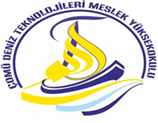 T.C.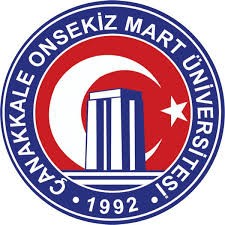 ÇANAKKALE ONSEKİZ MART ÜNİVERSİTESİNOT: Öğrencilerin kimlikleriyle sınava katılmaları,Sınavın ilk 15 dakikası sınavdan çıkmamaları,İlk 15 dakikadan sonra sınava öğrenci alınmaması,Sınav sonunda mümkünse sınıfta en az iki öğrenci bulunması,Sınav esnasında kesinlikle araç gereç değiş tokuşu yapılmaması,Öğrenci sayılarının listede belirtilmesi,Sınavın yapıldığı salonun listede belirtilmesi,Sınava girmeyen öğrenciler için “GİRMEDİ” yazılması,Listelerin ve zarfın paraflanması ya da imzalanması,Birden fazla sayfalı listelerde paraf ya da imzalarının her sayfada olması,Sınav öncesi cep telefonlarının kapattırılarak ortadan kaldırılması ya da toplanması,Kopya çeken öğrenci tespit edildiğinde tutanak tutulması gerekmektedir.İlgi ve desteğinize çok teşekkür eder, iyi çalışmalar dilerim.Sınav Kâğıdı Örneği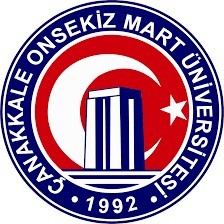 Fiziki Alt YapımızSınıflar, laboratuvarlar ve diğer teçhizat, eğitim amaçlarına ve program çıktılarına ulaşmak için yeterli ve öğrenmeye yönelik bir atmosfer hazırlamaya yardımcı olmalıdır.Meslek Yüksekokulumuzda 6 adet derslik mevcut olup, bunların tamamında ve atölyelerimizde projeksiyon cihazı bulunmaktadır. Yüksekokulumuz 4000 metrekare kapalı alana sahiptir. Okulumuzda bir adet toplantı salonu mevcut olup, ihtiyaca cevap verecek donanıma sahip olması için projeksiyon ve bilgisayar ihtiyacı vardır. Mevcut Şehitler Kampüsü binamızda ufak tadilat ve ufak atölye düzenlemelerine ihtiyaç vardır. Kütüphane, yemekhane; kampüs içerisinde ki mevcut ortak kullanım alanlarıdır. Mevcut binamızda Meslek Yüksekokulumuzun yaklaşık 6000 m² açık, 4000 m² kapalı alanı ile eğitim öğretime devam etmektedir. Öğrencilerimizin uygulama ve laboratuvar faaliyetleri için Kaynak Atölyesi ve Sualtı Dalış Atölyesi, bulunmaktadır. Bunlara ilaveten 144 kişilik konferans salonu, toplantı salonu, kantin ve yemekhane bulunmaktadır.Ayrıca şehitler kampüsüne yürüme mesafesinde olan Terzioğlu Yerleşkesi ve Dardanos yerleşkesinde öğrencilerimizin sosyal ve sportif faaliyetlerinde kullanılan basketbol, voleybol, futbol sahaları, tenis kortu ve 400 kişilik amfi tiyatrosu ile boş vakitlerini geçirebilecekleri kamelyalar parklar ve yüzme havuzu bulunmaktadır. Meslek Yüksekokulumuzun 600 m² açık alanda aydınlatma ve çevre düzenlemesi yapılmış olup, mevcut alanda açık olmak üzere 1 adet otopark bulunmaktadır. Bu fiziki imkanlarımıza ait detaylar bu dosyanın ekinde bilgilerinize sunulmuştur.Derslikler: Meslek Yüksekokulumuzda 6 adet derslik mevcut olup, iki tanesinde projeksiyon cihazı bulunmaktadır.Toplantı Salonu: Okulumuzda bir adet toplantı salonu mevcut olup, ihtiyaca cevap verecek donanıma sahiptir.Konferans Salonu: Meslek Yüksekokulumuz konferans, seminer, panel, sunum gibi bilimsel faaliyetlerin gerçekleştirildiği, mefruşat ve ses sisteminin yeterli düzeyde dizayn edildiği 1200 kişilik modern bir konferans salonuna sahiptir. Konferans salonumuzda öğretim elemanlarımız haricinde, alanında uzman kişiler bilimsel çalışmalarını sergileme olanağı bulabilmektedir.Meslek Yüksekokulu Organizasyon ŞemalarıAKADEMİK ORGANİZASYON ŞEMASIPersonel Görev TanımlarıAkademik UnvanYaş GruplarıYaş GruplarıYaş GruplarıYaş GruplarıYaş GruplarıYaş GruplarıYaş GruplarıYaş GruplarıYaş GruplarıAkademik Unvan<35<3536-4536-4546-5546-5556-6556-65-Akademik UnvanKEKEKEKE-Doç.Dr.---1-----Dr.Öğr.Üyesi--14-----Öğr.Gör.Dr.---------Öğr. Gör.---2-----Akademik UnvanSon Mezun Olduğu Kurum ve YılıHalen Öğretim Görüyorsa Hangi Aşamada OlduğuDeneyim YılıDeneyim YılıDeneyim YılıEtkinlik düzeyi (Yüksek, Orta, Düşük, Yok)Etkinlik düzeyi (Yüksek, Orta, Düşük, Yok)Etkinlik düzeyi (Yüksek, Orta, Düşük, Yok)Akademik UnvanSon Mezun Olduğu Kurum ve YılıHalen Öğretim Görüyorsa Hangi Aşamada OlduğuKamu, Özel Sektör, Sanayi,Kaç Yıldır Bu  KurumdaÖğretim Üyeliği SüresiMeslek KuruluşlarındaKamu, Sanayi ve Özel Sektöre Verilen Bilimsel DanışmanlıktaAraştırmadaDoç. Dr. Hasan Barış ÖZALPÇOMÜ-2013 Deniz Bilimleri ve Teknolojisi Fakültesi-1212 Yıl 2 Ay5YokOrtaYüksekDr. Öğr. Üyesi Ümüt YİĞİTOMÜ-2007Avlama ve İşleme Teknolojisi ABD Yüksek LisansÇOMÜ-2018Yetiştiricilik ABD Doktora-1322 Ay22 AyYokOrtaYüksekDr. Öğr. Üyesi Serpil ODABAŞIÇOMÜ-2013 Fen Bilimleri Enstitüsü, Su Ürünleri ABD, Doktora--194YokYüksekYüksekDr. Öğr. Üyesi Yalçın TÖREMKÜ-2013 Fen Bilimleri Enstitüsü,Su Ürünleri ABD-6 Yıl 4  Ay1 Yıl 8 Ay6 Yıl 4 AyYokOrtaYüksekDr. Öğr. Üyesi Yavuz Hakan ÖZDEMİRYTÜ Gemi İnş. ve Gemi Mak. ABD Doktora 2014-1344OrtaOrtaOrtaDr. Öğr. Üyesi Savaş GÜRÇAYDokuz Eylül Üniv.Deniz Bilimleri ve Teknolojileri ABD-2014Doktora  -19191YokYokYüksekÖğr. Gör. Burak GÖZÜTOKÇOMÜYüksek Lisans     2019-1311-YokYokYokÖğr. Gör. Semih ÖZTÜRKFizik Yüksek Lisans ÇOMÜ 2014ÇOMÜ Fizik Doktora tez aşaması54-YokYokOrtaAkademik ÜnvanAd, SoyadMecburiMevcut Ders YüküDoç. Dr.  / MüdürMurat KARATAŞ00Dr. Öğr. Üyesi / Müdür Yrd. Bölüm Başkanı Ümüt YİĞİT54Öğr. Gör.         / Müdür Yrd.Burak GÖZÜTOK612Dr.Öğr. Üyesi  / Bölüm BaşkanıSavaş GÜRÇAY50Dr. Öğr. Üyesi / Bölüm BaşkanıYalçın TÖRE52Doç. Dr. Hasan Barış ÖZALP103Dr. Öğr. Üyesi Serpil ODABAŞI102  Dr. Öğr. Üyesi       Yavuz Hakan ÖZDEMİR1015  Öğr. Gör.              Semih ÖZTÜRK125Akademik Unvan Ad, SoyadUluslararası + Ulusal Hakemli Dergi, Kongre,Sempozyum vb. Yayınlanan Makale, BildiriSayısıYayınlarına Yapılan Toplam Atıf SayısıAlanında ISI Indexlerine Giren Dergilerde Yayınlarına AldıklarıAtıf SayısıAkademik Ders Kitabı ve Kitap BölümleriDr. Öğr. Üyesi Ümüt YİĞİT7+10=176342-  Doç.Dr. Hasan Barış ÖZALP   5+58=6363426Dr. Öğr. Üyesi Serpil ODABAŞI18+28=468553-Dr. Öğr. Üyesi Yavuz Hakan ÖZDEMİR11+28=398975-Dr. Öğr. Üyesi Yalçın TÖRE5+10=15412381-Dr. Öğr. Üyesi Savaş GÜRÇAY83+19=1021171102Öğr. Gör. Burak GÖZÜTOK1---Öğr. Gör. Semih ÖZTÜRK2---Genel Toplam2858347038Akademik Unvan - Ad, SoyadBAP, TÜBİTAK, GMKA, AB, BM vb.Proje SayısıProje Kapsamında GöreviDr. Öğr. Üyesi Ümüt YİĞİT72 Araştırmacı  Doç.Dr. Hasan Barış ÖZALP3321 Araştırmacı + 12 YürütücüDr. Öğr. Üyesi Serpil ODABAŞI312 Araştırmacı + 2 YürütücüDr. Öğr. Üyesi Yavuz Hakan ÖZDEMİR32 Araştırmacı + 1 YürütücüDr. Öğr. Üyesi Yalçın TÖRE32 Araştırmacı + 1 YürütücüDr. Öğr. Üyesi Savaş GÜRÇAY65 Araştırmacı + 1 YürütücüÖğr. Gör. Burak GÖZÜTOK--Öğr. Gör. Semih ÖZTÜRK--Genel Toplam5555Akademik Unvan Ad, SoyadBurs, Ödül, Destek Adı / Tarihi / Veren KurumDr. Öğr. Üyesi Ümüt YİĞİT1)	Onur Belgesi 20042)	Yüksek Onur Belgesi 20043)	Kredi Yurtlar Kurumu Bursu 2000-20044)	Başbakanlık Bursu 2000-20045)	Kredi Yurtlar Kurumu Bursu 2000-2007Dr. Öğr. Üyesi Serpil ODABAŞIOdabaşı S, Odabaşı D. A., Çakır F., "Biyoçeşitlilik Proje Yarışması-Bilimsel Araştırma Kategorisinde Birincilik Ödülü, Quarry life Award, HeidelbergCement, Akçansa, Aralık 2018.Yayın Teşvik Ödülü, TÜBİTAK, (2017)Akademik Performans Ödülü, ÇOMÜ, (2010)Doç. Dr. Hasan Barış ÖZALPTübitak Uluslararası Bilimsel Yayınları Teşvik Ödülü, 2021-1,Tübitak Uluslararası Bilimsel Yayınları Teşvik Ödülü, 2021-2,Tübitak Uluslararası Bilimsel Yayınları Teşvik Ödülü, 2021-3,Tübitak Uluslararası Bilimsel Yayınları Teşvik Ödülü, 2018, TÜBİTAKHedef Dışı Avcılık ve Hassas Türler Proje Çalıştayı Eğitmen/Araştırmacı Katılım Bursu, 2018, WWF Türkiye ve RAC-SPA ortaklığı.Erasmus Bursu, AB Fonu, 2018. Politecnica Della Marche Department Life and Environmental Sciences, 2018. Tübitak Uluslararası Bilimsel Yayınları Teşvik Ödülü, 2017.TÜBİTAKTübitak Uluslararası Bilimsel Yayınları Teşvik Ödülü, 2015. TÜBİTAKTübitak Uluslararası Bilimsel Yayınları Teşvik Ödülü, 2015. TÜBİTAKUluslararası Araştırmacı Katılım Bursu, 2014, IUCN-İtalya (Uluslararası Doğayı Koruma Örgütü) IUCN.Tübitak Uluslararası Bilimsel Yayınları Teşvik Ödülü, 2012. TÜBİTAKUluslararası Araştırmacı Katılım Bursu, June 14-19th- 2012 (Coralligenous habitats and ecological surveys). RAC-SPA/UNEP-MAP, Archipelago Institute Yunanistan,Uluslararası Araştırmacı Katılım Bursu, June 4-10th- 2012 (Monachus monachus ecology and Mediterranean Sea). RAC-SPA/UNEP-MAP, Archipelago Institute Yunanistan,Uluslararası Araştırmacı Katılım Bursu, 2008. RAC-SPA/UNEP-MAP.Uluslararası Araştırmacı Bursu, Akademik İşbirliği Protokolü Araştırmacı Bursu, 2006-2007. TÜMSAT, Tokyo University of Marine Science and Technology, Department of Marine Biology, Japonya.Uluslararası Araştırmacı - Egide Bursu/Fransa, 9-30 Eylül 2004, Nice Sopia Antipolis UniversityMilli Sporcu Bursu (Karşılıksız), 2006-2008.- TKYK-Ulusal Türkiye Bakanlıklar. Deniz Bilimleri ve Teknolojisi Fakültesi Dönem Üçüncüsü, , 2005.,Çanakkale Onsekiz Mart ÜniversitesiLise Eğitim Dönemi Onur Belgesi, 2000. Çanakkale Özel Lisesi1 adet Uluslararası Ödül Adaylığı: Coral Reef Alliance Price, Coral Conservation Researcher, 2017, California, USA, Ödülü öneren kuruluş, UNDP Türkiye.  Dr. Öğr. Üyesi Yalçın TÖREYayın Teşvik Ödülü, TÜBİTAK, (2009)Proje ödül belgesi, Şırnak Üniversitesi (2019)Proje ödül belgesi, Şırnak Üniversitesi (2019)Şırnak Gençlik ve Spor İl Müdürlüğü Voleybol Şampiyonası Birincilik Takım madalyası, (2019)Dr. Öğr. Üyesi Savaş GÜRÇAYU.S. National Science Foundation, Grant OCE 03-28119, 2/1/2007-9/30/2009, Collaborative Research: Basin Evolution along Continental Transforms: Nested Hi-Resolution Multichannel Survey in the Marmara Sea, Turkey. Columbia University (ABD), İstanbul Teknik Üniversitesi, Dokuz Eylül Üniversitesi Ortak Projesi (2007-2009) Desteği İle Konuk Araştırmacı Olarak, Mart-Haziran 2009 (3 ay)YER: Columbia Üniversitesi, Deniz Jeolojisi ve Jeofiziği Bölümü, New York, ABD.Genel Toplam32Gemi İnşaatı ProgramıTYT252,171Sualtı Teknolojisi Programı--Mekatronik Programı--Deniz ve Liman İşletmeciliği Programı--PROGRAM BAZINDA ÖĞRENCİ SAYILARIPROGRAM BAZINDA ÖĞRENCİ SAYILARIPROGRAM BAZINDA ÖĞRENCİ SAYILARIPROGRAM BAZINDA ÖĞRENCİ SAYILARIPROGRAM BAZINDA ÖĞRENCİ SAYILARIDeniz Teknolojileri Meslek YüksekokuluDeniz Teknolojileri Meslek YüksekokuluDeniz Teknolojileri Meslek YüksekokuluDeniz Teknolojileri Meslek YüksekokuluDeniz Teknolojileri Meslek YüksekokuluMotorlu Araçlar ve Ulaştırma Teknolojileri Bölümü                                     Gemi İnşaatı Programı Önlisans - Normal ÖğretimMotorlu Araçlar ve Ulaştırma Teknolojileri Bölümü                                     Gemi İnşaatı Programı Önlisans - Normal ÖğretimMotorlu Araçlar ve Ulaştırma Teknolojileri Bölümü                                     Gemi İnşaatı Programı Önlisans - Normal ÖğretimMotorlu Araçlar ve Ulaştırma Teknolojileri Bölümü                                     Gemi İnşaatı Programı Önlisans - Normal ÖğretimMotorlu Araçlar ve Ulaştırma Teknolojileri Bölümü                                     Gemi İnşaatı Programı Önlisans - Normal ÖğretimÖğrenci DurumuErkekKadınToplamAktif10411115Program Toplamı:10411115Motorlu Araçlar ve Ulaştırma Teknolojileri Bölümü                                     Sualtı Teknolojisi Programı Önlisans - Normal ÖğretimMotorlu Araçlar ve Ulaştırma Teknolojileri Bölümü                                     Sualtı Teknolojisi Programı Önlisans - Normal ÖğretimMotorlu Araçlar ve Ulaştırma Teknolojileri Bölümü                                     Sualtı Teknolojisi Programı Önlisans - Normal ÖğretimMotorlu Araçlar ve Ulaştırma Teknolojileri Bölümü                                     Sualtı Teknolojisi Programı Önlisans - Normal ÖğretimMotorlu Araçlar ve Ulaştırma Teknolojileri Bölümü                                     Sualtı Teknolojisi Programı Önlisans - Normal ÖğretimÖğrenci DurumuErkekToplamAktif000Program Toplamı:000Elektronik ve Otomasyon Bölümü                                             Mekatronik Programı Önlisans - Normal ÖğretimElektronik ve Otomasyon Bölümü                                             Mekatronik Programı Önlisans - Normal ÖğretimElektronik ve Otomasyon Bölümü                                             Mekatronik Programı Önlisans - Normal ÖğretimElektronik ve Otomasyon Bölümü                                             Mekatronik Programı Önlisans - Normal ÖğretimElektronik ve Otomasyon Bölümü                                             Mekatronik Programı Önlisans - Normal ÖğretimÖğrenci DurumuErkekKadınToplamAktif000Kayit Dondurma000Program Toplamı :000Ulaştırma Hizmetleri Bölümü                                                                    Deniz ve Liman İşletmeciliği Programı Önlisans - İkinci ÖğretimUlaştırma Hizmetleri Bölümü                                                                    Deniz ve Liman İşletmeciliği Programı Önlisans - İkinci ÖğretimUlaştırma Hizmetleri Bölümü                                                                    Deniz ve Liman İşletmeciliği Programı Önlisans - İkinci ÖğretimUlaştırma Hizmetleri Bölümü                                                                    Deniz ve Liman İşletmeciliği Programı Önlisans - İkinci ÖğretimUlaştırma Hizmetleri Bölümü                                                                    Deniz ve Liman İşletmeciliği Programı Önlisans - İkinci ÖğretimÖğrenci DurumuErkekKadınToplamKayit Dondurma000Aktif000Program Toplamı :000GENELTOPLAMERKEKKADINTOPLAM1041111538.46.05.02-09.4.1.00-2-01.1Personel Giderleri138.436,35 ₺38.46.05.02-09.4.1.00-2-02.1Personel Giderleri22.000,64 ₺38.46.05.02-09.4.1.00-2-03.2Tüketime Yönelik Mal ve HizmetAlımı5.689,68 ₺38.46.05.02-09.4.1.00-2-03.3Yolluk Giderleri7.873,86 ₺38.46.05.02-09.4.1.00-2-03.7Menkul Mal Alım ve Onarım Giderleri-38.46.05.02-09.4.1.00-2-03.8Gayri Menkul Mal Alım ve OnarımGiderleri-38.46.05.02-09.4.1.07-2-01.1Ek Çalışma Karşılıkları-38.46.05.02-09.4.1.07-2-01.4Personel Giderleri-38.46.05.02-09.4.1.07-2-02.4Sosyal Güvenlik Kurumlarına DevletPrimi Giderleri-38.46.05.02-09.4.1.07-2-03.2Tüketime Yönelik Mal ve HizmetAlımı-38.46.05.02-09.4.1.07-2-03.3Yolluk Giderleri-38.46.05.02-09.4.1.07-2-03.7Menkul Mal Alım ve Onarım Giderleri-38.46.05.02-09.4.1.07-2-03.8Gayri Menkul Mal Alım ve OnarımGiderleri-Toplam174.000,53 ₺174.000,53 ₺Stratejik AmaçlarStratejik HedeflerStratejilerSTRATEJİK AMAÇ 1Üniversitemizin ve Meslek Yüksekokulumuzun Kurumsal Kültürünü Geliştirmeye Yönelik Katkı SağlamakStratejik	Hedef	1.1.Mezunlarla	iletişimi	daha güçlü ve etkin hale getirmekStrateji 1.1.1. Mezun iletişim birimini daha aktif çalışır hale getirmek.STRATEJİK AMAÇ 1Üniversitemizin ve Meslek Yüksekokulumuzun Kurumsal Kültürünü Geliştirmeye Yönelik Katkı SağlamakStratejik Hedef 1.2.Akademik ve idari personel bağlılığını ve öğrenci etkileşimini arttırmak.Strateji 1.2.1. Politika ve stratejilere çalışanların katılımını sağlamak.STRATEJİK AMAÇ 1Üniversitemizin ve Meslek Yüksekokulumuzun Kurumsal Kültürünü Geliştirmeye Yönelik Katkı SağlamakStratejik Hedef 1.3. Sosyal olanakların artırılması, çalışanların sorumluluk almalarının ve yönetime katılımının sağlanması.Strateji 1.3.1. Çalışanlar ve birimler arasında güven kültürü geliştirmek ve işbirliği oluşturmak.Strateji	1.3.2.	Çalışanların ödüllendirimesi, rekabet ortamı yartıılması ve iş tatminini arttırması.Strateji 1.3.3. Etik kodların oluşturulması ve yaygınlaştırılmasıStrateji 1.3.4. Kaliteli eğitim ve öğretim faaliyetlerinin sürdürülebilmesine olanak tanıyan örgütsel kültürün oluşturulabilmesi için sosyal ve sportif aktivitelerin artırılması, teknik ve kültürel gezilerin düzenlenmesi.STRATEJİK AMAÇ 2Üniversitemizin Bilimsel Girişimci ve Yenilikçi Üniversite Olmasına Katkı SağlamakStratejik Hedef 2.1. İnsan kaynağının akademik beceri, nitelik ve etkin araştırma yapabilme kapasitesinin arttırılmasıStrateji 2.1.1. Araştırmacılara uluslararasırekabet yeteneği kazandıracak eğitim programlan geliştirmekStrateji 2.1.2. Araştırmacılara yönelik (araştırma yöntemleri, araştırma etiği, yabancı dil becerileri vb.) oryantasyon programları geliştirmekStrateji 2.1.3. Bilim köprüsüne dönüşecek uluslararası ikili/çoklu anlaşmalar yapmak Strateji 2.1.4. Öğretim elemanlarının en az üç ay yurt dışı araştırma deneyimi kazanmasına	yönelik	özendirici düzenlemeler yapmakStrateji 2.1.5. Öğretim elemanlarının ulusal ve uluslararası kongrelere katılımını teşvik etmekSTRATEJİK AMAÇ 2Üniversitemizin Bilimsel Girişimci ve Yenilikçi Üniversite Olmasına Katkı SağlamakStratejik Hedef 2.2. Araştırma ve yenilikçilik ile ilgili fiziksel ve operasyonel altyapının geliştirilmesiStrateji 2.2.1. Laboratuvarlarda çalışmak üzere uzman personel istihdamını sağlamakStrateji 2.2.2. Çanakkale Şehitlik Kampüsü kütüphanenin basılı ve dijital olanakları ile açık erişim kapasitesini geliştirmek.Strateji 2.2.3. Araştırmalara yönelik ortak kullanılan paket programların alımınıgerçekleştirmekStrateji 2.2.4. Araştırma teşvik sistemini etkinleştirerek teşvik yönergesi kapsamınıgüncellemek ve yayınlamakStratejik Hedef 2.3. Katma değer yaratan bilimsel ve yenilikçi (inovatif) çıktıların artırılmasıStrateji		2.3.1.		Kurum		dışı		destek programlarına başvuruyu teşvik etmek Strateji	2.3.2.	Proje	yazma	eğitimi organize etmekStrateji 2.3.3. Öncelikli alanlarda teknik programların en az bir yenilikçi (inovatif) ürün geliştirmesini teşvik etmek.Strateji 2.3.4. Kurum dışından sağlanan maddi desteklere başvuruları teşvik etmek.STRATEJİK AMAÇ 3Üniversitemizin ve Meslek Yüksekokulumuzun Eğitim ve Öğretim Kalitesini Artırmaya Yönelik Katkı SağlamakStratejik Hedef 3.1. Nitelikli ve kendini iyi ifade edebilen meslek mensupları yetiştirmekStrateji 3.1.1.Öğrencilerin motivasyonunu yükseltmek için çalışmalar yapılması.Strateji 3.1.2. Eğitim-Öğretim ve Sınav Yönetmeliği, Öğrenci Disiplin Yönetmeliği, Meslek Yüksekokulları ve Açıköğretim Ön Lisans Programları Mezunlarının Lisans Öğrenimine Devamları Hakkında Yönetmelik (Dikey Geçiş) ile ilgili vb. önemli konularda öğrencilere daha etkin ve sık biçimde sunum yapılması.Strateji 3.1.3. Teknik gezilerin arttılmasına yönelik çalışmalar yapılması. Strateji 3.1.4. İnternet uygulamalı eğitim ve sanal gerçeklik faaliyetleri.Strateji 3.1.5.Öğrencileirn daha çok araştırmaya ve uygulamalaya teşvik edilmesi.Strateji 3.1.6.Öğretim elemanlarının yeni gelişmeleri takip etmeleri ve kendilerini sürekli yenilemelerinin sağlanmasının teşvik edilemesi gerektiği takdirde rekabet ortamı yaratılarak ödül gibi teşvik edici yöntemler kullanılması.Stareteji		3.1.7.		Nitelikli	öğrencilere ulaşmak için lise tanıtımlarının yapılması Strateji	3.1.8.	Eğitim	programlarının akreditasyonunu sağlamakStrateji	3.1.9.	Güncel	beklenti	ve gereksinimlere uygun olarak, yeni eğitim programları ve yeni dersler geliştirmek Strateji 3.1.10. Teknoloji tabanlı öğrenim yönetim sistemi ile desteklenen ders sayısını artırmakStrateji		3.1.11.		Ulusal	değişim programlarının etkinliğini artırmak Strateji	3.1.12.	Uluslararası	değişim programlarının etkinliğini artırmak Strateji 3.1.13. Engellilere yönelik eğitim öğretim desteklerini geliştirmekStrateji 3.1.13. Öğretim elemanı ve öğretincilerin sürekli biçimde öğrenme kapasitelerini arttırıcı etkinliklerde bulunmasını sağlamak.STRATEJİK AMAÇ 4Üniversitemizin ve Meslek Yüksekokulumuzun Çevre ve Paydaşlarıyla Etkileşimini Artırmaya Yönelik Katkı SunmakStratejik Hedef 4.1.Üniversite sanayi iş birliğinin arttılması.Strateji 4.1.1. Mezun iletişim birimini daha aktif çalışır hale getirmek.Strateji 4.1.2.Öğretim elemanlarının sanayi ile ileitşim kurmalarını karşılıklı etkileşim kurarak danışmanlık vermelerini teşvik etmek.Strateji 4.1.3. Öğretim elemanlarının güncel emvzuat ve piyasa koşullarını takip devamlı takip ederek kendilerini sürekli yenilemelerini teşvik etmek.Strateji 4.1.4. Sanayi kuruluşlarına, kendi ilgi alanlarına yönelik konferans, panel ve mesleki seminerler düzenlenerek ilişkilerin sürekliliğinin sağlanmasıStrateji 4.1.5. Sanayi kuruluşlarına akademik danışmanlık verilmesi için gerekli bölgesel araştırmaların yapılarak alt yapının geliştirilmesi.Strateji 4.1.6. Ulusal ve uluslararası çalışmalara ve personel değişimine önem verilerek gerekli anlaşmaların daha falzyapılması.STRATEJİK AMAÇ 5Üniversitemizin ve Meslek Yüksekokulumuzun Bilimsel Etkinliğinin ve Akademik Yayın Etkinliğinin Arttırılmasına Katkı SunmakStratejik Hedef 5.1.Bilimsel proje, ve yayın-araştırma etkinliklerinin niteliği, kalite ve sayısının artırması.Strateji 5.1.1. İstatistik ve yabancı dil eğitimi vb. konulara eğitim verilmesi.Strateji 5.1.2. Proje yazma eğitimi verilmesi ve projelerin teşvik edilmesi.Strateji 5.1.3. Disiplinler arası çalışmanın teşvik edilmesi.Strateji 5.1.4.Bilimsel araştırmaya yönelik gruplar oluşturulup, grup çalışmaları düzenlenerek motivasyonun sağlanmasıSTRATEJİK AMAÇ 6Üniversitemizin ve Meslek Yüksekokulumuzun Finansal Kaynaklarını Arttırmaya Yönelik Çalışmalar YapmakStratejik Hedef 6.1. Mali kaynakları etkin biçimde kullanmak ve arttırmak.Strateji 6.1.1. Okulumuza aktarılacak kaynakların artırılması için gerekli projeleri gerçekleştirmekStrateji 6.1.2. Bölgemizdeki sanayi kuruluşlarının gelişimini sağlayacak programların açılması,Strateji 6.1.3. Mevcut programların bölgemizdeki sanayi ilişkilerini artırarak bu kuruluşların finansal desteğinin sağlanmasıStrateji 6.1.4. Gemi İnşaatı programı öğrencilerinin	uygulama	alanı oluşturulması.Öğretim Yılı201...-201… Akademik Yılı	Dönemi(	Sınavı)Dersin Kodu, Adı ve ProgramıDersin Öğretim ElemanıSınav Tarihi….../….../20..Sınav Süresi…….  Dk.  / Başlangıç Saati:	Bitiş Saati:Sınav SalonuSınav Gözetmenleri ve ParaflarıT.C.ÇANAKKALE ONSEKİZ MART ÜNİVERSİTESİ DENİZ TEKNOLOJİLERİ MESLEK YÜKSEKOKULU                    Gemi İnşaatı Programı* SINAV KÂĞIDI *T.C.ÇANAKKALE ONSEKİZ MART ÜNİVERSİTESİ DENİZ TEKNOLOJİLERİ MESLEK YÜKSEKOKULU                    Gemi İnşaatı Programı* SINAV KÂĞIDI *T.C.ÇANAKKALE ONSEKİZ MART ÜNİVERSİTESİ DENİZ TEKNOLOJİLERİ MESLEK YÜKSEKOKULU                    Gemi İnşaatı Programı* SINAV KÂĞIDI *T.C.ÇANAKKALE ONSEKİZ MART ÜNİVERSİTESİ DENİZ TEKNOLOJİLERİ MESLEK YÜKSEKOKULU                    Gemi İnşaatı Programı* SINAV KÂĞIDI *T.C.ÇANAKKALE ONSEKİZ MART ÜNİVERSİTESİ DENİZ TEKNOLOJİLERİ MESLEK YÜKSEKOKULU                    Gemi İnşaatı Programı* SINAV KÂĞIDI *T.C.ÇANAKKALE ONSEKİZ MART ÜNİVERSİTESİ DENİZ TEKNOLOJİLERİ MESLEK YÜKSEKOKULU                    Gemi İnşaatı Programı* SINAV KÂĞIDI *SINAV BİLGİLERİ202…-202… Akademik Yılı – ….. Yarıyılı ….. Sınav Soruları202…-202… Akademik Yılı – ….. Yarıyılı ….. Sınav Soruları202…-202… Akademik Yılı – ….. Yarıyılı ….. Sınav SorularıS I N A VTarihi: …/…/…Dersin Kodu-AdıS I N A VTarihi: …/…/…Öğrenci’nin Adı SoyadıS I N A VSüresi: …Öğrenci’nin Numarası:İmzaS I N A VSüresi: …Motorlu Araçlar ve Ulaştırma Teknolojileri Meslek YüksekokuluElektronik ve Otomasyon BölümüUlaştırma Hizmetleri BölümüGemi İnşaatı ProgramıMekatronik Programı(*)Deniz ve Liman İşletmeciliği Programı(*)Sualtı Tekonolojisi Programı(*)Öğrenci Alınamamaktadır(*)Öğrenci Alınamamaktadır(*)Öğrenci Alınamamaktadır(*)ÇANAKKALE ONSEKİZ MART ÜNİVERSİTESİ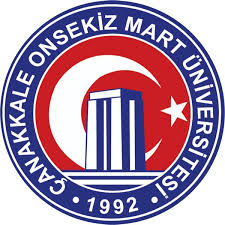 DENİZ TEKNOLOJİLERİ MESLEK YÜKSEKOKULUGÖREV TANIM FORMUADI SOYADI: Doç. Dr. Murat KARATAŞBİRİMİ: Deniz Teknolojileri  Meslek Yüksekokulu MüdürlüğüALT BİRİMİ: Müdür Yardımcılığı, Bölüm Başkanlıkları, Yüksekokul SekreterliğiÜNVANI: Öğretim ÜyesiİLGİLİ MEVZUAT:2547 Sayılı Yükseköğretim Kanunu, 2914 sayılı Yüksek Öğretim Personel Kanunu5746 Sayılı Araştırma ve Geliştirme Faaliyetlerinin Desteklenmesi Hakkında Kanun 4691 Sayılı Teknoloji Geliştirme Bölgeleri Kanunu Yükseköğretim Kurumları Öğretim Elemanlarının Kadroları Hakkında Kanun Hükmünde KararnameGenel Kadro ve Usulü Hakkında Kanun Hükmünde KararnameYükseköğretim Kurumlarında Yabancı Uyruklu Öğretim Elemanı Çalıştırılması Esaslarına İlişkin Bakanlar Kurulu KararıYükseköğretim Kurumlarında Emekli Öğretim Elemanlarının Sözleşmeli Olarak Çalıştırılması Esaslarına İlişkin KararYükseköğretim Kurumlarında Akademik Değerlendirme ve Kalite Geliştirme YönetmeliğiYükseköğretim Üst Kuruluşları İle Yükseköğretim Kurumları Personeli Görevde Yükselme ve Unvan Değişikliği YönetmeliğiÖğretim Üyeliğine Yükseltilme ve Atanma YönetmeliğiÜniversitelerde Akademik Teşkilât YönetmeliğiYurtiçinde ve Dışında Görevlendirmelerde Uyulacak Esaslara İlişkin YönetmelikYükseköğretim Kurumları Öğretim Elemanları İle Yabancı Uyruklu Elemanları Geliştirme Eğitimi YönetmeliğiYükseköğretim Kurumları Yönetici, Öğretim Elemanı ve Memurları Disiplin YönetmeliğiYükseköğretim Kurumlarında Akademik Kurulların Oluşturulması ve Bilimsel Denetim YönetmeliğiYükseköğretim Üst Kuruluşları İle Yükseköğretim Kurumları Sicil YönetmeliğiYükseköğretim Kurumları Arasında Öğrenci ve Öğretim Üyesi Değişim Programına İlişkin YönetmelikYükseköğretim Kurumları Öğrenci Disiplin YönetmeliğiYükseköğretim Kurumları Öğrenci Konseyleri ve Yükseköğretim Kurumları Ulusal Öğrenci Konseyi Yönetmeliği Yükseköğretim Kurumları Engelliler Danışma ve Koordinasyon Yönetmeliği Yükseköğretim Kurumlarında Yabancı Dil Öğretimi ve Yabancı Dille Öğretim Yapılmasında Uyulacak Esaslara İlişkin YönetmelikYükseköğretim Kurumlarında Önlisans ve Lisans Düzeyindeki Programlar Arasında Geçiş, Çift Anadal, Yan Dal ile Kurumlar Arası Kredi Transferi Yapılması Esaslarına İlişkin Yönetmelik657 Sayılı Devlet Memurları Kanunu,4982 Sayılı Bilgi Edinme Hakkı Kanunu,Resmi Yazışmalarda Uygulanacak Esas ve Usuller Hakkında Yönetmelik,Gizlilik ve Gizliliğin Önemi,GÖREV YETKİ VE SORUMLULUKLARI    Yüksekokulu üst düzeyde temsil etmek.Yüksekokul kurullarına başkanlık etmek, Yüksekokul Kurullarının kararlarını uygulamak. Yüksekokul birimleri arasında düzenli çalışmayı sağlamak.Her öğretim yılı sonunda ve istendiğinde Yüksekokulun genel durumu ve işleyişi hakkında Rektöre rapor vermek.Yüksekokulun ödenek ve kadro ihtiyaçlarını gerekçesi ile birlikte rektörlüğe bildirmek, yüksekokul bütçesi ile ilgili öneriyi yüksekokul yönetim kurulunun da görüşünü aldıktan sonra Rektörlüğe sunmak.Yüksekokulun birimleri ve her düzeydeki personeli üzerinde genel gözetim ve denetim görevini yapmak.Yüksekokulun misyon ve vizyonunu belirlemek; bunu, Yüksekokulun tüm çalışanları ile paylaşmak, gerçekleşmesi için çalışanları motive etmek.Yüksekokulun kadro ihtiyaçlarını hazırlatmak ve gerekçesi ile birlikte Rektörlük makamına sunmak.İdarî ve akademik birimlerdeki süreçlerin, kanun ve yönetmeliklere uygun olarak etkili ve verimli bir şekilde yürütülmesini sağlamak.Yüksekokulun eğitim-öğretim sistemiyle ilgili sorunlarını tespit etmek, çözüme kavuşturmak, gerektiğinde üst makamlara iletmek. Yüksekokulun stratejik planının hazırlanmasını sağlamak.Yüksekokulun hizmetlerin etkili ve verimli bir şekilde yürütülmesi, verilerin bilimsel dayanaklara oturtulması ve Yönetime sağlıklı bilgi akışının gerçekleştirilmesi amacıyla gerekli görülen hâllerde komisyonlar oluşturmak.Yüksekokulun fizikî donanımı ile insan kaynaklarının etkili ve verimli olarak kullanılmasını sağlamak.Çağdaş gelişmeleri takip ederek, belirlenen misyon ve vizyona uygun olarak bunları Yüksekokuldaki süreçlere yansıtmak.Yüksekokulda kalite bilincinin oluşturulup yaygınlaştırılmasını sağlamak; ayrıca, kalite güvencesini sağlayarak gerekli uygulamaları gerçekleştirmek.Yüksekokulun eğitim-öğretim, bilimsel araştırma ve yayın etkinliklerinin çağdaş bir anlayışla Yüksekokulun misyon ve vizyonuna uygun olarak yürütülmesini sağlamak.Yüksekokul değerlendirme ve kalite geliştirme çalışmalarının düzenli bir biçimde yürütülmesini sağlamak.Yüksekokulun tüm idarî ve akademik personeli ile öğrencilerinin her türlü sosyal, kültürel ve bilimsel etkinliklere katılımlarını sağlayarak üretici bir duruma gelmeleri için çalışmak. Böylece bir liderlik anlayışıyla Yüksekokulda takım çalışması ruhunu geliştirmek.Yüksekokulun akademik ve idari personeli için ihtiyaç duyulan alanlarda kurs, seminer ve konferans gibi etkinlikler düzenleyerek yüksekokulun sürekli öğrenen bir organizasyon haline gelmesi için çalışmak.Yüksekokulun ihtiyaçları doğrultusunda diğer kurum ve kuruluşlarla bağlantı kurarak kaynak sağlama yönünde çaba göstermek.Yüksekokulda eğitim-öğretimin düzenli bir şekilde sürdürülmesini sağlamak.Yüksekokuldaki programların akredite edilmesi için gerekli çalışmaların yapılmasını sağlamak.Taşınırların etkili, ekonomik, verimli ve hukuka uygun olarak edinilmesini ve kullanılmasını; kontrollerinin yapılmasını, taşınır kayıt ve kontrol yetkilisi vasıtasıyla kayıtlarının saydam bir şekilde tutulmasını ve hazırlanan Yönetim Hesabının verilmesini sağlamak.Eğitim-öğretim ve araştırmalarla ilgili politikalar ve stratejiler geliştirmek.Bütçeyle ödenek tahsis edilen her bir harcama biriminin en üst yöneticisi olarak harcama yetkisini elinde bulundurmak,Harcama Yetkilisi olarak harcama talimatlarının bütçe ilke ve esaslarına, kanun tüzük ve yönetmelikler ile diğer mevzuata uygun olmasından, ödeneklerin etkili, ekonomik ve verimli kullanılmasından ve bu kanun çerçevesinde yapmaları gereken diğer işlemlerden sorumlu olmak,Bütçede öngörülen ödenekleri kadar ödenek gönderme belgesiyle, ödenek verilen harcama yetkilileri ise tahsis edilen ödenek tutarında harcama yapılması için Gerçekleştirme Görevlisine talimat vermek,Tasarruf ilkelerine uygun hareket etmek,Kanun ve yönetmeliklerle kendisine verilen diğer görevleri yapmaktır.Ayrıca, yüksekokulun ve bağlı birimlerinin öğretim kapasitesinin rasyonel bir şekilde kullanılmasında ve geliştirilmesinde gerektiği zaman güvenlik önlemlerinin alınmasında, Öğrencilere gerekli sosyal hizmetlerin sağlanmasında, Eğitim - öğretim, bilimsel araştırma ve yayını faaliyetlerinin düzenli bir şekilde yürütülmesinde, bütün faaliyetlerin gözetim ve denetiminin yapılmasında, takip ve kontrol edilmesinde ve sonuçlarının alınmasında rektöre karşı birinci derecede sorumludur.Görev alanı itibariyle yürütmekle yükümlü bulunduğu hizmetlerin yerine getirilmesinden dolayı amirlerine karşı sorumludur. GÖREVİN GETİRDİĞİ YETKİNLİK:1. Üniversite Bilgi Yönetim Sistemi (ÜBYS) Gelen-Giden Evrak Onay İşlemleri,2. Yukarıda belirtilen görev ve sorumlulukları gerçekleştirme yetkisine sahip olmak,3. Faaliyetlerin gerçekleştirilmesi için gerekli araç ve gereci kullanabilmek,4. Çanakkale Onsekiz Mart Üniversitesinin temsil yetkisini kullanmak,5. İmza yetkisine sahip olmak,6. Harcama yetkisini kullanmak,7. Emrindeki yönetici ve personele iş verme, yönlendirme, yaptıkları işleri kontrol etme, düzeltme, gerektiğinde uyarma, bilgi ve rapor isteme yetkisine sahip olmak,8. Emrindeki yönetici ve personeli cezalandırma, ödüllendirme, eğitim verme, işini değiştirme ve izin verme yetkisine sahip olmak,9. Kuruma alınacak personelin seçiminde değerlendirmeleri karara bağlama ve onaylama yetkisine sahip olmak.İlgili Personel İmzası:Onaylayan Adı Soyadı ve İmzası:Tarih:ÇANAKKALE ONSEKİZ MART ÜNİVERSİTESİDENİZ TEKNOLOJİLERİ MESLEK YÜKSEKOKULUGÖREV TANIM FORMUADI SOYADI: Dr. Öğr. Üyesi Ümüt YİĞİTBİRİMİ: Deniz Teknolojileri Meslek Yüksekokulu Müdür YardımcılığıALT BİRİMİ: ÜNVANI: Öğretim ÜyesiİLGİLİ MEVZUAT:2547 Sayılı Yükseköğretim Kanunu,Yükseköğretim Kurumları Öğrenci Disiplin YönetmeliğiYükseköğretim Kurumları Öğrenci Konseyleri ve Yükseköğretim Kurumları Ulusal Öğrenci Konseyi YönetmeliğiYükseköğretim Kurumlarında Yabancı Dil Öğretimi ve Yabancı Dille Öğretim Yapılmasında Uyulacak Esaslara İlişkin YönetmelikYükseköğretim Kurumlarında Önlisans ve Lisans Düzeyindeki Programlar Arasında Geçiş, Çift Anadal, Yan Dal ile Kurumlar Arası Kredi Transferi Yapılması Esaslarına İlişkin YönetmelikYükseköğretim Kurumlarının Yurtiçindeki Yükseköğretim Kurumlarıyla Ortak Lisansüstü Eğitim ve Öğretim Programları Tesisi Hakkında YönetmelikMeslek Yüksekokulları ve Açıköğretim Ön Lisans programları Mezunlarının Lisans Öğrenimine devamları Hakkında YönetmelikÇanakkale Onsekiz Mart Üniversitesi Ön Lisans ve Lisans Eğitim Öğretim YönetmeliğiYaz Dönemi Eğitim-Öğretim YönetmeliğiÇanakkale Onsekiz Mart Üniversitesi Yabancı Dil Eğitim ve Öğretim YönetmeliğiÇanakkale Onsekiz Mart Üniversitesi Çift Anadal Programı YönergesiÇanakkale Onsekiz Mart Üniversitesi Yandal Programı YönergesiÇanakkale Onsekiz Mart Üniversitesi Diploma YönergesiÇanakkale Onsekiz Mart Üniversitesi Avrupa Kredi Transfer Sistemi (AKTS-ECTS) YönergesiHaklı ve Geçerli MazeretlerGÖREV YETKİ VE SORUMLULUKLARI   Müdüre, görevi başında olmadığı zamanlarda vekalet etmek,İlgili kanun ve yönetmeliklerle verilen görevleri yapmak.Bağlı olduğu süreç ile üst yöneticileri tarafından verilen diğer işleri ve işlemleri yapmak.Her eğitim-öğretim dönemi başında ders öğretim programlarının ilgili öğretim elemanları tarafından hazırlanarak öğrencilere duyurulmasını sağlamak.Öğrencilerin ders muafiyetlerini değerlendirir ve gerekli işlemlerin yapılmasını sağlamak. Değişik nedenlerle ortaya çıkan öğrenci ders intibakları ile ilgili işlemlerin yürütülmesini sağlamak.Yüksekokul bünyesinde ders dağılımlarının dengeli ve makul bir şekilde yapılmasını sağlamak.Haftalık ders programlarının yapılması ile ilgili görevli elemanlarla eş güdüm içerisinde çalışarak programların düzenli bir şekilde hazırlanmasını, otomasyon sistemine işlenmesini ve öğretim elemanları ile öğrencilere duyurulmasının sağlamak.Yatay geçiş, dikey geçiş, çift ana dal, yan dal, yabancı uyruklu öğrenci kabulü ile ilgili her türlü çalışmaları ve takibini yapmak, programların düzenlenmesini sağlamak. Ders görevlendirmelerinin denetimini yapmak.Yüksekokul eğitim kalite akreditasyon için uygun İSO kalite yönetim sistemleri hususunda çalışma yapmak, uzun vadede çalışmaları İSO ile standardize etmek ve devamlılığını sağlamak. Bu amaçla gerekli olan görev tanımları, iş akış şemaları, cihaz talimatları, kalibrasyonlar eğitimler, bakım onarım formlarını hazırlamak planlamak ve takip etmek.GÖREVİN GETİRDİĞİ YETKİNLİK:1. Üniversite Bilgi Yönetim Sistemi (ÜBYS)’den gelen evrakların sonuçlandırılmasını sağlamak,2. Yukarıda belirtilen görev ve sorumlulukları gerçekleştirme yetkisine sahip olmak,3. Faaliyetlerin gerçekleştirilmesi için gerekli araç ve gereci kullanabilmek,4. İmza – Paraf  yetkisine sahip olmak.İlgili Personel İmzası:Onaylayan Adı Soyadı ve İmzası:Tarih:ÇANAKKALE ONSEKİZ MART ÜNİVERSİTESİDENİZ TEKNOLOJİLERİ MESLEK YÜKSEKOKULUGÖREV TANIM FORMUADI SOYADI: Öğr. Gör. Burak GÖZÜTOKBİRİMİ: Deniz Teknolojileri Meslek Yüksekokulu Müdür YardımcılığıALT BİRİMİ: ÜNVANI: Öğretim ElemanıİLGİLİ MEVZUAT:2547 Sayılı Yükseköğretim Kanunu,Yükseköğretim Kurumları Öğrenci Disiplin YönetmeliğiYükseköğretim Kurumları Öğrenci Konseyleri ve Yükseköğretim Kurumları Ulusal Öğrenci Konseyi YönetmeliğiYükseköğretim Kurumlarında Yabancı Dil Öğretimi ve Yabancı Dille Öğretim Yapılmasında Uyulacak Esaslara İlişkin YönetmelikYükseköğretim Kurumlarında Önlisans ve Lisans Düzeyindeki Programlar Arasında Geçiş, Çift Anadal, Yan Dal ile Kurumlar Arası Kredi Transferi Yapılması Esaslarına İlişkin YönetmelikYükseköğretim Kurumlarının Yurtiçindeki Yükseköğretim Kurumlarıyla Ortak Lisansüstü Eğitim ve Öğretim Programları Tesisi Hakkında YönetmelikMeslek Yüksekokulları ve Açıköğretim Ön Lisans programları Mezunlarının Lisans Öğrenimine devamları Hakkında YönetmelikÇanakkale Onsekiz Mart Üniversitesi Ön Lisans ve Lisans Eğitim Öğretim YönetmeliğiYaz Dönemi Eğitim-Öğretim YönetmeliğiÇanakkale Onsekiz Mart Üniversitesi Yabancı Dil Eğitim ve Öğretim YönetmeliğiÇanakkale Onsekiz Mart Üniversitesi Çift Anadal Programı YönergesiÇanakkale Onsekiz Mart Üniversitesi Yandal Programı YönergesiÇanakkale Onsekiz Mart Üniversitesi Diploma YönergesiÇanakkale Onsekiz Mart Üniversitesi Avrupa Kredi Transfer Sistemi (AKTS-ECTS) YönergesiHaklı ve Geçerli MazeretlerGÖREV YETKİ VE SORUMLULUKLARI   Müdüre, görevi başında olmadığı zamanlarda vekalet etmek,İlgili kanun ve yönetmeliklerle verilen görevleri yapmak.Bağlı olduğu süreç ile üst yöneticileri tarafından verilen diğer işleri ve işlemleri yapmak.Her eğitim-öğretim dönemi başında ders öğretim programlarının ilgili öğretim elemanları tarafından hazırlanarak öğrencilere duyurulmasını sağlamak.Öğrencilerin ders muafiyetlerini değerlendirir ve gerekli işlemlerin yapılmasını sağlamak. Değişik nedenlerle ortaya çıkan öğrenci ders intibakları ile ilgili işlemlerin yürütülmesini sağlamak.Yüksekokul bünyesinde ders dağılımlarının dengeli ve makul bir şekilde yapılmasını sağlamak.Haftalık ders programlarının yapılması ile ilgili görevli elemanlarla eş güdüm içerisinde çalışarak programların düzenli bir şekilde hazırlanmasını, otomasyon sistemine işlenmesini ve öğretim elemanları ile öğrencilere duyurulmasının sağlamak.Yatay geçiş, dikey geçiş, çift ana dal, yan dal, yabancı uyruklu öğrenci kabulü ile ilgili her türlü çalışmaları ve takibini yapmak, programların düzenlenmesini sağlamak. Ders görevlendirmelerinin denetimini yapmak.Yüksekokul eğitim kalite akreditasyon için uygun İSO kalite yönetim sistemleri hususunda çalışma yapmak, uzun vadede çalışmaları İSO ile standardize etmek ve devamlılığını sağlamak. Bu amaçla gerekli olan görev tanımları, iş akış şemaları, cihaz talimatları, kalibrasyonlar eğitimler, bakım onarım formlarını hazırlamak planlamak ve takip etmek.GÖREVİN GETİRDİĞİ YETKİNLİK:1. Üniversite Bilgi Yönetim Sistemi (ÜBYS)’den gelen evrakların sonuçlandırılmasını sağlamak,2. Yukarıda belirtilen görev ve sorumlulukları gerçekleştirme yetkisine sahip olmak,3. Faaliyetlerin gerçekleştirilmesi için gerekli araç ve gereci kullanabilmek,4. İmza – Paraf  yetkisine sahip olmak.İlgili Personel İmzası:Onaylayan Adı Soyadı ve İmzası:Tarih:ÇANAKKALE ONSEKİZ MART ÜNİVERSİTESİDENİZ TEKNOLOJİLERİ MESLEK YÜKSEKOKULUGÖREV TANIM FORMUADI SOYADI: Sabiye Fisun SERTKAYABİRİMİ: Deniz Meslek Yüksekokulu SekreterliğiALT BİRİMİ: Yazı İşleri, Öğrenci İşleri, Muhasebe İşleri, Personel İşleriÜNVANI: Yüksekokul SekreteriİLGİLİ MEVZUAT:657 Sayılı Devlet Memurları Kanunu2547 Sayılı Yükseköğretim Kanunu 2914 sayılı Yüksek Öğretim Personel Kanunu4982 Sayılı Bilgi Edinme Hakkı Kanunu5746 Sayılı Araştırma ve Geliştirme Faaliyetlerinin Desteklenmesi Hakkında Kanun 4691 Sayılı Teknoloji Geliştirme Bölgeleri Kanunu 4734 sayılı Kamu İhale Kanunu 4735 sayılı Kamu İhale Sözleşmeleri Kanunu 5018 sayılı Kamu Mali Yönetimi ve Kontrol Kanunu 5510 sayılı Sosyal Sigortalar ve Genel Sağlık Sigortası Kanunu 6260 Sayılı 2012 Yılı Merkezi Yönetim Bütçe Kanunu 6245 sayılı Harcırah Kanunu Yükseköğretim Kurumları Öğretim Elemanlarının Kadroları Hakkında Kanun Hükmünde Kararname124 sayılı Yükseköğretim Üst Kuruluşları ile Yükseköğretim Kurumlarının İdari Teşkilatı Hakkında Kanun Hükmünde Kararname Genel Kadro ve Usulü Hakkında Kanun Hükmünde KararnameYükseköğretim Kurumlarında Yabancı Uyruklu Öğretim Elemanı Çalıştırılması Esaslarına İlişkin Bakanlar Kurulu KararıYükseköğretim Kurumlarında Emekli Öğretim Elemanlarının Sözleşmeli Olarak Çalıştırılması Esaslarına İlişkin KararYükseköğretim Kurumlarında Akademik Değerlendirme ve Kalite Geliştirme YönetmeliğiYükseköğretim Üst Kuruluşları İle Yükseköğretim Kurumları Personeli Görevde Yükselme ve Unvan Değişikliği YönetmeliğiÖğretim Üyeliğine Yükseltilme ve Atanma YönetmeliğiÜniversitelerde Akademik Teşkilât YönetmeliğiYurtiçinde ve Dışında Görevlendirmelerde Uyulacak Esaslara İlişkin YönetmelikYükseköğretim Kurumları Öğretim Elemanları İle Yabancı Uyruklu Elemanları Geliştirme Eğitimi YönetmeliğiYükseköğretim Kurumları Yönetici, Öğretim Elemanı ve Memurları Disiplin YönetmeliğiYükseköğretim Kurumlarında Akademik Kurulların Oluşturulması ve Bilimsel Denetim YönetmeliğiYükseköğretim Üst Kuruluşları İle Yükseköğretim Kurumları Sicil YönetmeliğiYükseköğretim Kurumları Arasında Öğrenci ve Öğretim Üyesi Değişim Programına İlişkin YönetmelikYükseköğretim Kurumları Öğrenci Disiplin YönetmeliğiYükseköğretim Kurumları Öğrenci Konseyleri ve Yükseköğretim Kurumları Ulusal Öğrenci Konseyi Yönetmeliği Yükseköğretim Kurumları Engelliler Danışma ve Koordinasyon Yönetmeliği Devlet Arşiv Hizmetleri YönetmeliğiYükseköğretim Kurumlarında Yabancı Dil Öğretimi ve Yabancı Dille Öğretim Yapılmasında Uyulacak Esaslara İlişkin YönetmelikYükseköğretim Kurumlarında Önlisans ve Lisans Düzeyindeki Programlar Arasında Geçiş, Çift Anadal, Yan Dal ile Kurumlar Arası Kredi Transferi Yapılması Esaslarına İlişkin YönetmelikResmi Yazışmalarda Uygulanacak Esas ve Usuller Hakkında Yönetmelik,Gizlilik ve Gizliliğin Önemi,Çanakkale Onsekiz Mart Üniversitesi Yazışma ve Evrak/Belge Kayıt İşlemleri YönergesiGörev tanımıyla ilgili tüm mevzuat.GÖREV YETKİ VE SORUMLULUKLARIİlgili kanun ve yönetmeliklerle Müdür tarafından kendisine verilen görevleri yapmak.Yüksekokulun idari personeli üzerinde genel gözetim ve denetim görevini yapmak.   Yüksekokulun üniversite içi ve dışı tüm idari işlerini yürütmek.Yüksekokulun ve bağlı birimlerinin öğretim kapasitesinin rasyonel bir şekilde kullanılmasını ve geliştirilmesini sağlamak.Yüksekokulun idari teşkilatında bulunan birimlerin verimli, düzenli ve uyumlu şekilde çalışmasını sağlamak.Yüksekokulun idari teşkilatında görevlendirilecek personel hakkında Müdüre öneride bulunmak.  Müdürün uygun görmesi halinde, 5018 Sayılı Kamu Mali Yönetimi ve Kontrol Kanununun 33.maddesi uyarınca gerçekleştirme görevlisi görevini yürütmek.Yüksekokul Kurulu ve Yönetim Kuruluna oy hakkı olmaksızın raportörlük görevini yapmak.Akademik Genel Kurul, Yüksekokul Kurulu, Yönetim Kurulu ve Disiplin Kurulu gündemini hazırlatmak ve üyelere dağıtmak.Kurum içi ve kurum dışından gelen evrak ve eklerinin havalesini yaparak kaydedilmesini, birim içi yönlendirilmesini sağlamak.Yüksekokul bünyesinde birim arşivi oluşturup sorumlusunu belirlemek, arşiv düzeninin sağlamak ve  geçmiş döneme ait her türlü evrakın arşiv yönetmelikleri doğrultusunda arşivlenmesini sağlamak.UBYS, arşiv, istatistik ve veri tabanı çalışmalarının sağlıklı bir şekilde yürütülmesini sağlamak.Yüksekokulun protokol, ziyaret ve tören işlerini düzenlemek.Basın ve halkla İlişkiler hizmetinin yürütülmesini sağlamak.Yüksekokul için gerekli olan her türlü mal ve malzeme alımlarında yapılması gereken işlemlerin taşınır kayıt kontrol yetkilisi tarafından yapılmasını sağlar.Yüksekokulun, personel (özlük hakları, akademik personel alımı, süre uzatma, idari soruşturma vb.) işlerinin koordinasyonunu sağlamak ve yürütmek.İdari personelin atanma, kadro, izin, rapor ve diğer özlük haklarını izlemek, bu konularda personelin isteklerini dinlemek, çözüme kavuşturmak.İdari personelin performans raporlarını, disiplin işlerini mevzuata uygun olarak düzenlemek.Gerektiği zaman güvenlik önlemlerinin alınmasını sağlamak.Yüksekokulun iç kontrol uyum eylem planının hazırlanmasını, denetimini ve ilgili birimlere sunulmasını sağlamakHer eğitim-öğretim yılı sonunda yapılacak olan Akademik Genel Kurul sunularını hazırlamak.Tasarruf  ilkelerine uygun hareket etmek.Yüksekokul tarafından düzenlenecek konferans, panel, toplantı, sempozyum, seminer, yemek, gezi, teknik gezi gibi etkinlikleri organize etmek.Mahiyetindeki idari birim personeli yetiştirmek.Gelişim planı çerçevesinde insan kaynaklarının geliştirilmesini sağlamak.Öğretim elemanlarının gereksinimi olan ders araçlarını sağlamak, bakım ve onarımını yaptırmak. İdari personelin uyumlu ve verimli çalışmalarını sağlamak için gerekli tedbirleri almak, gerekli durumlarda idari personelin görev alanlarını ve birimlerini düzenlemek.Yüksekokulda akademik ve idari personelin kişisel dosyalarının tutulmasını sağlamak, takip etmek ve istenildiğinde üst makamlara gerekli bilgileri sunmak.İdari personel ile periyodik toplantılar yapmak, görüş alışverişinde bulunmak, birim içinde ve birimler arasında uyumu sağlamak, işlerin organize bir şekilde yürütülmesini müzakere etmek.Yüksekokulda çalışan idari, teknik ve yardımcı hizmetler personeli arasında işbölümünü sağlayarak gerekli denetim-gözetimi yapmak.Yüksekokul personelinin birbirileri ile olan ilişkilerini ve verilen görevleri yerine getirip getirmediklerini denetlemek.İdari personelin izinlerini Yüksekokuldaki iş akış süreçlerini aksatmayacak biçimde düzenlemek.Yüksekokul birimlerinin taleplerini değerlendirmek ve cevaplandırmak yürütülen idari hizmetlerin yönlendirilmesini sağlamak.Göreviyle ilgili evrak, eşya araç ve gereçleri korumak ve saklamak.Yüksekokulun demirbaş, temizlik, kırtasiye, ders araçları vb. tüketim malzemelerinin teminini sağlamak, bakım ve onarımlarını yaptırmak.Satınalma ve ihalelerle ilgili çalışmaların yapılmasını sağlamak, denetimi yapmak ve sonuçlandırmak. Yüksekokula alınacak akademik personelin sınav işlemlerinin takibi ve sonuçlarının Rektörlüğe iletilmesini sağlamak ve akademik personelin görev uzatılması için gerekli uyarıları yaparak zamanında yerine getirilmesini sağlamak.Yıllık İdari Faaliyet Raporlarını hazırlamak.Yüksekokulun stratejik planını hazırlamak.Her yıl Yüksekokul Akademik Faaliyet Raporunu hazırlamak.Yüksekokul bütçe taslağını hazırlanmasını sağlamak. Üniversite içinden ve diğer kuruluş ile şahıslardan gelen bilgi verme niteliği taşıyan yazıların zamanında duyurulmasını sağlamak.Yüksekokulda iş güvenliği,  iş sağlığı ve risk değerlendirme ile ilgili çalışmaları yürütmek.Çevre, temizlik, bakım ve onarım hizmetlerinin düzenli yürütülmesini sağlamak ve denetlemek.Tahakkuk, taşınır mal kayıt kontrol, satın alma, bütçe ve ödenek durumlarının takibini yapmak.Sivil savunma hizmetlerinin ve güvenlik hizmetlerinin takibini yapmak, mevzuata uygun olarak yürütülmesini sağlamak.Çalışma odaları ve dersliklerle ilgili ihtiyaçların belirlenmesi, hazırlıkların gözden geçirilmesi, ve çalışmaların denetlenmesini sağlamak.Laboratuarlarla ilgili gerekli iş güvenliği tedbirlerinin alınmasını sağlamak.Dersliklere ait ders araç-gereç ihtiyaçların belirlenmesi ve teminini sağlamak.Tahakkuk ve ayniyat hizmetlerini denetlemek, depoların düzenli tutulmasını sağlamak.Binalar ve çevre düzeni ile ilgili birimlerin ve işlerin denetimini yapmak.Mezuniyet töreni ile ilgili çalışmaları düzenlemek.Öğrenci kulüplerinin ve öğrencilerin düzenleyeceği her türlü etkinliği gözden geçirmek, denetlemek ve kontrolünü sağlamak. Öğrencilere gerekli sosyal hizmetlerin sağlanmasına yardım etmek.Baskı, fotokopi ve bilgi işlem birimlerinin düzenli çalışmasını sağlamak.Teknik/Teknolojik ve fiziki altyapının planlanması, verimli kullanımı ve iyileştirilmesini sağlamak.Yüksekokula alınacak ya da diğer birimlerde yaptırılacak araç, gereç ve malzemelerle ilgili olarak o birim amirleri ile görüşmelerde bulunmak, onların görüş ve önerilerini almak.Bilgi edinme yasası çerçevesinde talep edilen basit bilgi istemi niteliğini taşıyan yazılara cevap verilmesini sağlamak.Öğretim elemanlarının gereksinimi olan ders araçlarını sağlayarak bakım ve onarımını yaptırmak.İdari personel ile periyodik toplantılar yapmak, görüş alışverişinde bulunmak, birim içinde ve birimler arasında uyumu sağlamak, işlerin organize bir şekilde yürütülmesini müzakere etmek.Yüksekokul Sekreteri; bütün faaliyetlerin gözetim ve denetiminin yapılmasında, takip ve kontrol edilmesinde ve sonuçlarının alınmasında Müdüre karşı birinci derecede sorumludur.GÖREVİN GETİRDİĞİ YETKİNLİK:1. İmza-paraf atmak,2. Gerçekleştirme görevlisi,3. İdari personelin mesaiye devamlarını kontrol etmek,4. Birim personellerine saatlik izin vermek,5. Yıllık izin takvimi planlamasını yaparak müdürün onayına sunmak,6. Gelen evrakın birim içi dağıtımının koordinasyonunu sağlamak,7. Birim personelini sevk ve idare etmek, emrindeki personele iş dağıtımı yaparak onlara görev vermek ve sonuçlarını almak,8. Belirlenmiş standartlara uyulmasını sağlama,9. Mevzuata aykırı faaliyetleri önlemek,10. İlgili mevzuata göre astlarına disiplin cezası verilmesini müdüre teklif etmek,11. Görev ve yetkilerinden bazılarını, sınırlarını açıkça belirterek, yazılı olmak ve kanuna aykırı olmamak şartıyla ve müdürün onayıyla alt birim yöneticilerine devretmek.İlgili Personel İmzası:Onaylayan Adı Soyadı ve İmzası:Tarih:ÇANAKKALE ONSEKİZ MART ÜNİVERSİTESİDENİZ TEKNOLOJİLERİ MESLEK YÜKSEKOKULUGÖREV TANIM FORMUADI SOYADI: Dr. Öğr. Üyesi Ümüt YİĞİTBİRİMİ: Motorlu Araçlar ve Ulaştırma Teknolojileri Bölüm BaşkanlığıALT BİRİMİ:ÜNVANI: Öğretim ÜyesiİLGİLİ MEVZUAT:2547 Sayılı Yükseköğretim Kanunu, Üniversitelerde Akademik Teşkilat YönetmeliğiLisansüstü Eğitim ve Öğretim YönetmeliğiYükseköğretim Kurumlarında Yabancı Dil Öğretimi ve Yabancı Dille Öğretim Yapılmasında Uyulacak Esaslara İlişkin YönetmelikYükseköğretim Kurumlarında Akademik Değerlendirme ve Kalite Geliştirme YönetmeliğiYükseköğretim Kurumlarının Yurtiçindeki Yükseköğretim Kurumlarıyla Ortak Lisansüstü Eğitim ve Öğretim Programları Tesisi Hakkında YönetmelikYükseköğretim Kurumlarında Önlisans ve Lisans Düzeyindeki Programlar Arasında Geçiş,        Çift Anadal, Yan Dal ile Kurumlar Arası Kredi Transferi Yapılması Esaslarına İlişkin YönetmelikGÖREV YETKİ VE SORUMLULUKLARIYüksekokulun eğitim-öğretim, bilimsel araştırma ve yayım faaliyetleri ve bu faaliyetlerle ilgili esasları, plan, program ve eğitim-öğretim takvimini kararlaştırmak,Yüksekokul Yönetim Kuruluna üye seçmek,2547 Sayılı Yükseköğretim Kanunla verilen diğer görevleri yapmaktır.GÖREVİN GETİRDİĞİ YETKİNLİK:1. Yukarıda belirtilen görev ve sorumlulukları gerçekleştirme yetkisine sahip olmak,2. Faaliyetlerin gerçekleştirilmesi için gerekli araç ve gereci kullanabilmek,3. İmza yetkisine sahip olmak,4. Emrindeki yönetici ve personele iş verme, yönlendirme, yaptıkları işleri kontrol etme, düzeltme, gerektiğinde uyarma, bilgi ve rapor isteme yetkisine sahip olmak.İlgili Personel İmzası:Onaylayan Adı Soyadı ve İmzası:Tarih:ÇANAKKALE ONSEKİZ MART ÜNİVERSİTESİDENİZ TEKNOLOJİLERİ MESLEK YÜKSEKOKULUGÖREV TANIM FORMUADI SOYADI: Dr. Öğr. Üyesi Savaş GÜRÇAYBİRİMİ: Elektronik ve Otomasyon Bölüm BaşkanlığıALT BİRİMİ:ÜNVANI: Öğretim ÜyesiİLGİLİ MEVZUAT:2547 Sayılı Yükseköğretim Kanunu, Üniversitelerde Akademik Teşkilat YönetmeliğiLisansüstü Eğitim ve Öğretim YönetmeliğiYükseköğretim Kurumlarında Yabancı Dil Öğretimi ve Yabancı Dille Öğretim Yapılmasında Uyulacak Esaslara İlişkin YönetmelikYükseköğretim Kurumlarında Akademik Değerlendirme ve Kalite Geliştirme YönetmeliğiYükseköğretim Kurumlarının Yurtiçindeki Yükseköğretim Kurumlarıyla Ortak Lisansüstü Eğitim ve Öğretim Programları Tesisi Hakkında YönetmelikYükseköğretim Kurumlarında Önlisans ve Lisans Düzeyindeki Programlar Arasında Geçiş,        Çift Anadal, Yan Dal ile Kurumlar Arası Kredi Transferi Yapılması Esaslarına İlişkin YönetmelikGÖREV YETKİ VE SORUMLULUKLARIYüksekokulun eğitim-öğretim, bilimsel araştırma ve yayım faaliyetleri ve bu faaliyetlerle ilgili esasları, plan, program ve eğitim-öğretim takvimini kararlaştırmak,Yüksekokul Yönetim Kuruluna üye seçmek,2547 Sayılı Yükseköğretim Kanunla verilen diğer görevleri yapmaktır.GÖREVİN GETİRDİĞİ YETKİNLİK:1. Yukarıda belirtilen görev ve sorumlulukları gerçekleştirme yetkisine sahip olmak,2. Faaliyetlerin gerçekleştirilmesi için gerekli araç ve gereci kullanabilmek,3. İmza yetkisine sahip olmak,4. Emrindeki yönetici ve personele iş verme, yönlendirme, yaptıkları işleri kontrol etme, düzeltme, gerektiğinde uyarma, bilgi ve rapor isteme yetkisine sahip olmak.İlgili Personel İmzası:Onaylayan Adı Soyadı ve İmzası:Tarih:ÇANAKKALE ONSEKİZ MART ÜNİVERSİTESİDENİZ TEKNOLOJİLERİ MESLEK YÜKSEKOKULUGÖREV TANIM FORMUADI SOYADI: Dr. Öğr. Üyesi Yalçın TÖREBİRİMİ: Ulaştırma Hizmetleri Bölüm BaşkanlığıALT BİRİMİ:ÜNVANI: Öğretim ÜyesiİLGİLİ MEVZUAT:2547 Sayılı Yükseköğretim Kanunu, Üniversitelerde Akademik Teşkilat YönetmeliğiLisansüstü Eğitim ve Öğretim YönetmeliğiYükseköğretim Kurumlarında Yabancı Dil Öğretimi ve Yabancı Dille Öğretim Yapılmasında Uyulacak Esaslara İlişkin YönetmelikYükseköğretim Kurumlarında Akademik Değerlendirme ve Kalite Geliştirme YönetmeliğiYükseköğretim Kurumlarının Yurtiçindeki Yükseköğretim Kurumlarıyla Ortak Lisansüstü Eğitim ve Öğretim Programları Tesisi Hakkında YönetmelikYükseköğretim Kurumlarında Önlisans ve Lisans Düzeyindeki Programlar Arasında Geçiş,        Çift Anadal, Yan Dal ile Kurumlar Arası Kredi Transferi Yapılması Esaslarına İlişkin YönetmelikGÖREV YETKİ VE SORUMLULUKLARIYüksekokulun eğitim-öğretim, bilimsel araştırma ve yayım faaliyetleri ve bu faaliyetlerle ilgili esasları, plan, program ve eğitim-öğretim takvimini kararlaştırmak,Yüksekokul Yönetim Kuruluna üye seçmek,2547 Sayılı Yükseköğretim Kanunla verilen diğer görevleri yapmaktır.GÖREVİN GETİRDİĞİ YETKİNLİK:1. Yukarıda belirtilen görev ve sorumlulukları gerçekleştirme yetkisine sahip olmak,2. Faaliyetlerin gerçekleştirilmesi için gerekli araç ve gereci kullanabilmek,3. İmza yetkisine sahip olmak,4. Emrindeki yönetici ve personele iş verme, yönlendirme, yaptıkları işleri kontrol etme, düzeltme, gerektiğinde uyarma, bilgi ve rapor isteme yetkisine sahip olmak.İlgili Personel İmzası:Onaylayan Adı Soyadı ve İmzası:Tarih:ÇANAKKALE ONSEKİZ MART ÜNİVERSİTESİDENİZ TEKNOLOJİLERİ MESLEK YÜKSEKOKULUGÖREV TANIM FORMUADI SOYADI: Cem OKÇUBİRİMİ: Mali İşler, Ayniyat MemuruALT BİRİMİ:ÜNVANI: Bilgisayar İşletmeniİLGİLİ MEVZUAT:657 Sayılı Devlet Memurları Kanunu,2547 Sayılı Yükseköğretim Kanunu, 4982 Sayılı Bilgi Edinme Hakkı Kanunu,1765 Sayılı Üniversite Personel Kanuınu,1750 Sayılı Üniversiteler Kanunu,1991 sayılı Üniversite Personel Kanunu,2914 sayılı Yükseköğretim Kanunu,5018 Sayılı Kanun,2843 sayılı Yükseköğretim Kanunu,666 KHK ‘nin 54.Maddesi,5510 sayılı S.S. Genel Sağlık Sigortası kanunu,5434 sayılı Emekli Sandığı Kanunu,Resmi Yazışmalarda Uygulanacak Esas ve Usuller Hakkında Yönetmelik,Çanakkale Üniversitesi Yazışma ve Evrak/Belge Kayıt İşlemleri Yönergesi,Ezine Protokol Listesi,Yükseköğretim Kurumları Yönetici, Öğretim Elemanı ve Memurları Disiplin Yönetmeliği,Gizlilik ve Gizliliğin Önemi,Diğer ilgili mevzuatlar.GÖREV YETKİ VE SORUMLULUKLARIYüksekokulda yapılacak harcamaların evrakını hazırlayıp, Üniversitemiz Strateji Geliştirme Daire Başkanlığına iletmek ve takip etmek, Harcamalarla ilgili dosyaları tutmak,Her türlü ödemenin zamanında yapılması, bu konuda gerekli önlemleri almak, Ödemelerin kanun ve yönetmelikler doğrultusunda yapılmasına dikkat etmek, gereksiz ve hatalı ödeme yapılmamasına özen göstermek, Akademik ve İdari Personelin maaş, ekders, Fiili Hizmet Zammı Ücretleri, Ücretsiz İzinli Personel GSS Ücretleri, Yabancı Uyruklu Sözleşmeli maaş ve SSK Primlerinin ödenmesi, Stajyer Öğrenci SSK Primlerinin ödenmesi,  Jüri Üyeliği ücretlerinin ödenmesi, Doğum ve Ölüm Yardımı ücretlerinin zaman çizelgesine uymak,Akademik, İdari ve Yabancı Uyruklu Sözleşmeli Personelin maaşları, ekdersleri, jüri üyeliği    Ücretleri, Doğum ve Ölüm Yardımı Ücretleri, Ücretsiz İzinli GSS Ücretleri ve Fiili Hizmet Zammı Ücretleri ile ilgili istenen yazıları hazırlamak, Büro ile ilgili gerekli baskı malzemelerini temin etmek, bitenler için zamanında Yüksekokul Sekreterinden talepte bulunmak, Her türlü ödemelerle ilgili anlaşma yapılan banka ile bağlantı kurarak gerekli disket, belge ya da bilgiyi ulaştırmak, Görevden ayrılan, göreve başlayan, izinli, raporlu ya da geçici görevli personelin, Personel İşleri Bürosu ile birlikte, takip edilerek, kendilerine hatalı ödeme yapılmasını önlemek, Ek ders ödemeleri ile ilgili, bölümlerin ya da öğretim elemanlarının vermesi gereken F1, F2 ve benzeri belgeleri takip etmek, vermeyenleri uyarmak, ödeme yapılması konusunda gecikmeye sebep olabilecekleri amirlerine bildirmek, Tahakkukla ilgili bilgilerin sürekli yedeklenmesini, bilgilerin uygun ortamlarda saklanmasını sağlamak,Ödemelerle ilgili arşivleme çalışmalarını yapmak, zamanı dolanları kurallara uygun olarak imha etmek, Yolluk-Yevmiye ödeme işlemlerinin yapılması,Bütçe Hazırlanması,Yıllık Faaliyet Raporunun Hazırlanması,Strateji Geliştirme Daire Başkanlığının Bütçe tasarısı çalışmalarını Bütçe Hazırlama doğrultusunda hazırlamak,Kişilere yapılacak ödemelerin gecikmesine yol açabilecek her türlü bilgiyi zamanında amirlerine bildirmek, Ödemelere esas teşkil edecek her türlü belge ve bilgiyi, istenmesine rağmen zamanında teslim etmeyen kişileri, amirlerine bildirmek, Yüksekokul Sekreterinin vereceği diğer işleri yapmak. Ayniyat, Taşınır Kayıt İş ve İşlemleriDemirbaş eşyanın bakımı, korunması, ayniyat ve demirbaş işlerini yapar.Kendisine emanet edilen her nevi devlet malının bulunduğu yerde en verimli şekilde değerlendirilmesinden sorumludur.Demirbaş eşyanın kodlanması (numaralandırılması) ve yıpranan eşyanın kayıttan düşülmesi işlemlerini yapar.Demirbaş eşyanın her yıl sayımında ve gerekli işlemlerin yapılmasında ilk sorumludur.Demirbaş eşyalarla ilgili sayım ve icmal cetvellerini hazırlar, ilgili mercilere gönderir.Demirbaşların personel tarafından iyi kullanılmasını temin eder.Ambara giren ve çıkan her türlü malzemenin bakımı ve korunmasından sorumludur.GÖREVİN GETİRDİĞİ YETKİNLİK:1. Kamu Harcama ve Muhasebe Bilişim Sistemi (KBS) – Maaş ve Personel Özlük İşlemleri2. Harcama Yönetim Sistemi (HYS) – Ödeme Emri Belgesi Düzenleme ve Taşınır İşlemleri3. SGK Tescil ve Kesenek Bilgi Sistemi (SGK) Personel Giriş/Çıkış ve Kesenek Bildirimleri4. Üniversite Bilgi  Yönetim Sistemi (ÜBYS) Evrak Kayıt İşlemleri5. Kamu Bilgi Sistemi, Taşınır Kayıt ve Yönetim Sistemi (TKYS) – Taşınır Kayıt Kontrol İşlemleriİlgili Personel İmzası:Onaylayan Adı Soyadı ve İmzası:Tarih:ÇANAKKALE ONSEKİZ MART ÜNİVERSİTESİDENİZ TEKNOLOJİLERİ MESLEK YÜKSEKOKULUGÖREV TANIM FORMUADI SOYADI: Fatih CİNKİZBİRİMİ: Öğrenci İşleri, Bölüm SekreterliğiALT BİRİMİ:ÜNVANI: Bilgisayar İşletmeniİLGİLİ MEVZUAT:657 Sayılı Devlet Memurları Kanunu,2547 Sayılı Yükseköğretim Kanunu, Resmi Yazışmalarda Uygulanacak Esas ve Usuller Hakkında Yönetmelik,Çanakkale Onsekiz Mart Üniversitesi Yazışma ve Evrak/Belge Kayıt İşlemleri Yönergesi,Ezine Protokol Listesi,Yükseköğretim Kurumları Yönetici, Öğretim Elemanı ve Memurları Disiplin Yönetmeliği,Yükseköğretim Kurumları Öğrenci Disiplin Yönetmeliği,2547 sayılı Yükseköğretim Kanunu Ankara Üniversitesi Lisans Eğitim-Öğretim YönetmeliğiÇift anadal-Yandal YönetmeliğiYaz Okulu YönetmeliğiDiğer ilgili mevzuatlarGÖREV YETKİ VE SORUMLULUKLARIÖğrenci belgesi ve Transkript(Not Dökümü-Öğrenci Durum Belgesi),Askerlik Tecili(Ek-C2),Öğrenci Bilgi Sistemine(OBS) Giriş Şifresi, Kayıt Dondurma İşlemleri,İlişik Kesme İşlemleri,Lise Diploması Verme İşlemleri,Sınav İşlemleri (Mezuniyete üç ders-tek ders-bütünleme) başvuru dilekçeleri,Sınav notuna itiraz dilekçesi,Öğrenci Mezuniyet Durumu Bildirir Yazı Verilmesi İşlemleri,Mezuniyet İşlemleri,Mezun öğrenci belge onay işlemleriÇıkış Belgesi ve Diploma Kayıp İşlemleriİkinci Nüsha Diploma Basılması İşlemiDiploma Defteri Düzenlenme İşlemiMezuniyet Aşamasında Yapılan İşlemler (Mezuniyet Bilgi Formu – Transkript vb.),Kurum İçi ve dışı burs işlemleri.Burs alan öğrencilerin yazı ile ilgili yerlere bildirilmesi ve web ortamında duyuru işlemi,Dikey Geçişle gelen öğrencilerin işlemleri,Af ile gelen öğrencilerin başvuru ve kayıt işlemleri,Yaz Okulu İşlemleri,Staj İşlemleri,Kurum Dışı Yazışmaların Yürütülmesi,Çiftanadal ve Yandal İşlemleri,Öğrenci Disiplin ve Soruşturma İşlemleri     Erasmus Öğrenim Hareketliliği ile ilgili, Erasmus Staj Hareketliliği ile ilgili ve Farabi Öğrenci Değişim Programı ile ilgili her türlü işlemlerin yapılması ve takibi.  Motorlu Taşıtlar ve Ulaştırma Teknolojileri BölümüElektronik ve Otomasyon BölümüUlaştırma Hizmetleri BölümüBölüm Sekreterliği-Bölüm Kurulu Kararı ve Yazışmaları -Bölüm Kurulu Toplantılarına katılması ve gerekli notların alınması-Bölüm Yazışmaları-Bölüm evrak kayıt-Bölüm Ders Teklifleri ve Ders İçeriklerinin Takibi-Ders Görevlendirmeleri-Ders ve Danışman Atamalarının Müdürlüğe bildirilmesi -Ders ve Sınav ProgramlarıGÖREVİN GETİRDİĞİ YETKİNLİK:1. Yukarıda belirtilen görev ve sorumlulukları gerçekleştirme yetkisine sahip olmak.2. Faaliyetlerinin gerektirdiği her türlü araç, gereç ve malzemeyi kullanabilmek. 3. ÜBYS Sistemi4. SGK İşlemleri5. Öğrenci İşlemleriİlgili Personel İmzası:Onaylayan Adı Soyadı ve İmzası:Tarih:ÇANAKKALE ONSEKİZ MART ÜNİVERSİTESİDENİZ TEKNOLOJİLERİ MESKLEK YÜKSEKOKULUGÖREV TANIM FORMUADI SOYADI: Nevin Nedime BAŞARBİRİMİ: Yazı İşleriALT BİRİMİ:ÜNVANI: MemurİLGİLİ MEVZUAT:657 Sayılı Devlet Memurları Kanunu,2547 Sayılı Yükseköğretim Kanunu, 4982 Sayılı Bilgi Edinme Hakkı Kanunu,Üniversitelerde Akademik Teşkilat Yönetmeliği,Resmi Yazışmalarda Uygulanacak Esas ve Usuller Hakkında Yönetmelik,Çanakkale Onsekiz Mart Üniversitesi Yazışma ve Evrak/Belge Kayıt İşlemleri Yönergesi,Gizlilik ve Gizliliğin Önemi,Diğer ilgili mevzuatlar.GÖREV YETKİ VE SORUMLULUKLARIGelen-giden evrakların kaydını yapmak,ÜBYS Sistemine gelen evrakları teslim almak, posta işlemlerini yapmak, ilgili birime iletmek,Yüksekokulun yazışmalarını düzenlemek, imzaya çıkacak yazıları hazırlamak, ilgili yerlere ulaşmasını sağlamak (Yüksekokul-Bölümler/Birimler, Yüksekokul-Rektörlük, Yüksekokul-Yüksekokul Dışı Kurum ve Kuruluşlar ile yapılan yazışmalar):Gelen duyuruların Bölümlere ve Yüksekokulun iletişim listelerine elektronik ortamda duyurulması,Süreli yazıların takibini yapmak ve uymayan birimleri zamanında uyarmak,Belgeleri tarih sırasına ve ÜBYS kodlarına göre düzenlemek, arandığında kolayca bulunabilmesini sağlamak,Gelen posta, kargoları ilgili birime iletmek, Gidecek posta ve kargoları göndermek,ArşivGÖREVİN GETİRDİĞİ YETKİNLİK:1. Yukarıda belirtilen görev ve sorumlulukları gerçekleştirme yetkisine sahip olmak.2. Faaliyetlerinin gerektirdiği her türlü araç, gereç ve malzemeyi kullanabilmek. 3. ÜBYS Sistemi.4. SGK İşlemleri.İlgili Personel İmzası:Onaylayan Adı Soyadı ve İmzası:Tarih:ÇANAKKALE ONSEKİZ MART ÜNİVERSİTESİDENİZ TEKNOLOJİLERİ MESLEK YÜKSEKOKULUGÖREV TANIM FORMUADI SOYADI: Çetin KEDİOĞLUBİRİMİ: Destek HizmetleriALT BİRİMİ:ÜNVANI: Tekniker (4/B)İLGİLİ MEVZUAT: Anayasa 2547 Sayılı Yükseköğretim Kanunu, 657 Sayılı Devlet Memurları Kanunu, 4982 Sayılı Bilgi Edinme Hakkı Kanunu, GÖREV YETKİ VE SORUMLULUKLARI Yapılan işler/işlemler konusunda üst yöneticilere bilgi verir, yapılamayan işleri gerekçeleri ile birlikte açıklar.  Yüksekokul kaloriferini ateşlemek, temizliğini ve bakımını yapmak.Elektrik, su, tesisat, makine, teçhizatların bakım, onarım ve tamirini kontrol etmek.Sorumlusu olduğu bina ve laboratuvarlar için sorumlu kişilerin talep ettiği bilgileri vermek,Sorumlusu olduğu ekipmanların demirbaş, ölçümleme, bakım-onarım ve yapılan değişikliklere ait kayıtlarını tutmak,Yüksekokul Sekreterliği’ne bina ve ekipmanlarda karşılaşılan aksaklık ve eksiklikleri yazılı olarak bildirmek ve mümkünse bu arızalara ilk müdahalede bulunmak, tamirine çalışmak,Ekipmanların özellikleri ve kullanım yerlerinde yapılacak değişiklikler için onay alarak bunları yapmak veya yaptırmak,Sorumlusu olduğu bina ve laboratuvarlar için sorumlu kişilerin talep ettiği bilgileri vermek,Sorumlusu olduğu ekipmanların demirbaş, ölçümleme, bakım-onarım ve yapılan değişikliklere ait kayıtlarını tutmak,Bağlı olduğu üst yönetici/yöneticileri tarafından verilen diğer işlerin ve işlemlerin yapılması.  Yüksekokul tüm birimlerinin yangın, su, kanalizasyon, elektrik tesisatı, internet hattı çekimi, bakım ve onarımını yapmak/yaptırmak, her türlü tedbiri almak, olabilecek eksiklikleri önceden tespit ederek birim amirine bildirmek, Üst yöneticiler tarafından verilen kanuna uygun diğer işleri yerine getirir.Yukarıda belirtilen görevlerin mevzuata uygun olarak ve zamanında yerine getirilmesinden Yüksekokul Sekreterine ve Müdüre karşı sorumludur. GÖREVİN GETİRDİĞİ YETKİNLİK:1. Yukarıda belirtilen görev ve sorumlulukları gerçekleştirme yetkisine sahip olmak.2. Faaliyetlerinin gerektirdiği her türlü araç, gereç ve malzemeyi kullanabilmek. İlgili Personel İmzası:Onaylayan Adı Soyadı ve İmzası:Tarih:ÇANAKKALE ONSEKİZ MART ÜNİVERSİTESİDENİZ TEKNOLOJİLERİ MESKLEK YÜKSEKOKULUGÖREV TANIM FORMUADI SOYADI: Sertan SAPAN, Ayten ÇALIŞKANBİRİMİ: Temizlik HizmetleriALT BİRİMİ: ÜNVANI: Temizlik Personeli (4/D)İLGİLİ MEVZUAT: Anayasa 2547 Sayılı Yükseköğretim Kanunu, 657 Sayılı Devlet Memurları Kanunu, 4982 Sayılı Bilgi Edinme Hakkı Kanunu, GÖREV YETKİ VE SORUMLULUKLARIKullanılan makine ve ekipmanların bakımını sağlamak,Çalışma alanını havalandırmak,Çalışma alanındaki çöpleri toplamak,Temizleme işlemlerinden zarar görebilecek eşya ve malzemelerin koruma önlemlerini almak,Yüzey üzerindeki leke türünü ve yüzey özelliklerini göre temizliği gerçekleştirmek,Tamponloma, vakumlama ve buharlama yöntemleri ile leke çıkarmak,Süpürme ve temizleme yöntemini belirlemek,Yüzeyi elle, vakumla, yüzey otomatla süpürmek,Paspas yapmak, yüzeylerdeki bağlı kirleri ovmak, kazımak, Toz almak, Cam silmek,Metal, ahşap, deri yüzeyleri parlatmak, kristalize ve polimerize cilalı zeminleri parlatmak,     Yüzeyleri çeşitli yöntemlerle yıkamak,     Yiyecek ve içecek alanlarının temizliğini yapmak, vb. görev ve işlemleri yerine getirir.Soğuk ve karlı havalarda binalara ait beton saha, yol ve tretuvar ile binalar önündeki yol ve   merdivenler, açıktaki diğer dış kullanım alanlarının karları ve buzları temizlemek ve tuzlamak,    Yangın, sel baskını vb. doğal afetler, su ve kanalizasyon baskını ve bu gibi olayların meydana gelmesi durumunda oluşabilecek bulaşıcı hastalıkların önlenmesi açısından acilen temizlik yapmak,     Binaların dış kullanım alanları,beton ve asfalt kaplı alanları temizlemek,  Toplantı salonları, odaları, arşivler, salonlar, sınıflar, kütüphaneler, koridorlar, balkonlar ve asansörler, çay ocakları,   WC grupları, kapalı garajlar, mutfak ve yemekhaneler, kazan daireleri, havalandırma santralleri ve diğer teknik mahaller,   Bütün diğer zeminler, ayna, cam ve çerçeveler, lambriler, duvarlar, tavanlar, kapılar, halılar, yolluklar, koltuklar, sandalyeler, masalar, panolar, lambalar, florasan ve avizeler, dolap içi (açık olması ve istenmesi halinde) ve üzerleri,     Etajerler, sehpalar, kitaplıklar (iç ve dış), kitaplar, çöp kutuları, binalarda bulunan bilumum mefruşatın temizlik işleri ve temizlik işlerine yönelik verilecek diğer görevler ile gerekli görülen yerlerin temizliği yapılacaktır.      Binalarda bulunan bilumum mefruşatın temizliği,   Betonla ve asfaltla kaplı alanlar, yeşil alanlar, bahçeler, tretuvarlar ve diğer açık alanlarda bulunan katı ve sıvı atıklar toplanacak,      İş koluna bağlı olarak yapılması gereken taşıma işleri,      Görevine bağlık olarak eşya taşımak,      Çalışma alanına giren ve amirlerince verilen diğer görevleri yapmak.GÖREVİN GETİRDİĞİ YETKİNLİK:1. Yukarıda belirtilen görev ve sorumlulukları gerçekleştirme yetkisine sahip olmak.2. Faaliyetlerinin gerektirdiği her türlü araç, gereç ve malzemeyi kullanabilmek. İlgili Personel İmzası:Onaylayan Adı Soyadı ve İmzası:Tarih: